Муниципальное бюджетное общеобразовательное учреждениеПалагайская средняя общеобразовательная школа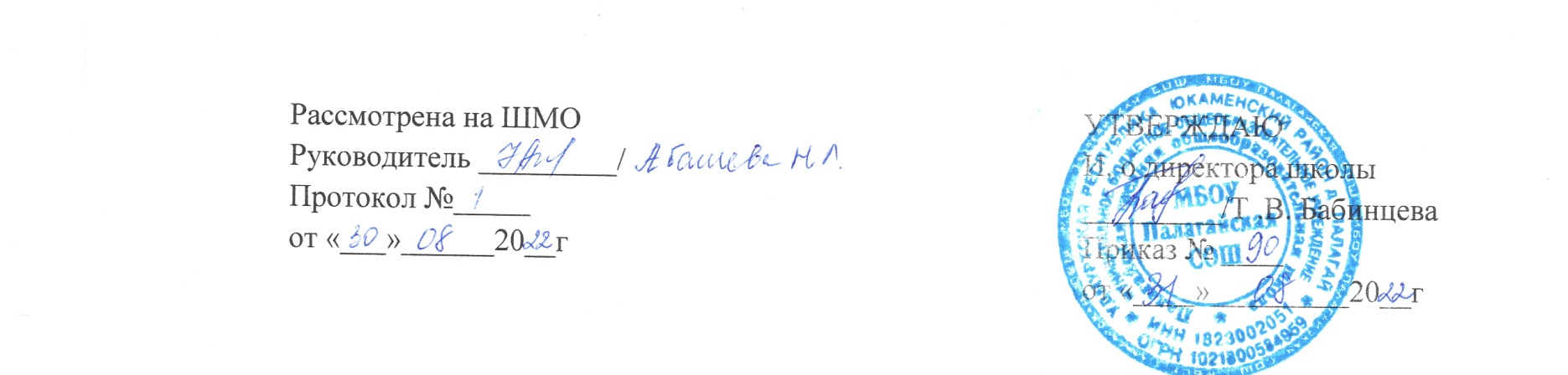 Рабочая программапо предмету «Иностранный язык (английский)»2-4 классына 2022-2023 учебный годСоставитель: Абашева Н. Л.2022 г.Рабочая программа по иностранному (английскому) языкуПояснительная запискаРабочая программа по предмету «Иностранный (английский) язык для  2-4 класса составлена на основании следующих нормативных документов:Федерального Закона от 29.12.2012 № 273-ФЗ «Об образовании в Российской Федерации»; Федерального государственного образовательного стандарта начального общего образования, утвержденным приказом Министерства образования и науки Российской Федерации от 06.10.2009 № 373 (с изменениями, внесенными приказами Министерства образования и науки Российской Федерации 26 ноября 2010 года № 1241,  от 22 сентября 2011 года № 2357, от 18 декабря 2012 года № 1060от 29 декабря 2014 года № 1643, от 18 мая 2015 года № 507, от 31.12.2015 № 1576) (далее – ФГОС начального общего образования); Приказа Минобрнауки России от 31.03.2014 N 253 (в ред. Приказов Минобрнауки России от 08.06.2015 N 576, от 28.12.2015 N 1529, от 26.01.2016 N 38, от 21.04.2016 N 459, от 29.12.2016 N 1677, от 08.06.2017 N 535, от 20.06.2017 N 581, от 05.07.2017 N 629)"Об утверждении федерального перечня учебников, рекомендуемых к использованию при реализации имеющих государственную аккредитацию образовательных программ начального общего, основного общего, среднего общего образования";Основной образовательной программы начального общего образования МБОУ Палагайской СОШ;Примерной программы воспитания (одобренной решением федерального учебно-методического объединения по общему образованию (протокол от 02.06.20 №2/20);Примерной программы начального общего образования по иностранному языку, авторской программы общеобразовательных учреждений «Английский язык» для 2-4 классов;Положения о рабочей программе МБОУ Палагайской СОШ.Методический комплексДанная программа предназначена для обучения младших школьников английскому языку в образовательных учреждениях начального общего образования на основе линии УМК «Английский язык с удовольствием» авторов М. З. Биболетовой, О. А. Денисенко, Н. Н. Трубаневой  издательства «Дрофа».Место учебного предмета в учебном планеФедеральный базисный учебный план для образовательных учреждений Российской Федерации отводит 68часов для обязательного изучения иностранного языка на этапе начального общего образования (по 2 часа в неделю), количество тем с содержанием национально-регионального компонента 14часов (2 класс), 13 часов (3 класс), 14 часов (4 класс) Цели и задачи:Основные цели и задачи обучения английскому языку (АЯ) в начальной школе направлено на формирование у учащихся:-первоначального представления о роли и значимости АЯ в жизни современного человека и поликультурного мира, приобретение начального опыта использования АЯ как средства межкультурного общения, нового инструмента познания мира и культуры других народов;- гражданской идентичности, чувства патриотизма и гордости за свой народ, свой край, свою страну и осознание своей этнической и национальной принадлежности через изучение языков и культур, общепринятых человеческих и базовых национальных ценностей; -основ активной жизненной позиции. Младшие школьники должны иметь возможность обсуждать актуальные события из жизни, свои собственные поступки и поступки своих сверстников, выражать свое отношение к происходящему, обосновывать собственное мнение, что будет способствовать их дальнейшей социализации воспитанию граждан России;- элементарной коммуникативной компетенции, т.е. способности и готовности общаться с носителями языка на уровне своих речевых возможностей и потребностей в разных формах: устной (говорение и аудирование) и письменной (чтение и письмо). У учащихся расширится лингвистический кругозор, они получат общее представление о строе изучаемого языка и его основных отличиях от родного языка;-основ коммуникативной культуры. Учащиеся научатся ставить и решать коммуникативные задачи, адекватно использовать имеющиеся речевые и неречевые средства общения, соблюдать речевой этикет, быть вежливыми и доброжелательными речевыми партнерами;- уважительного отношения к чужой (иной) культуре через знакомство с детским пластом культуры страны (стран) изучаемого языка;- более глубокого осознания особенностей культуры своего народа;- способности представлять в элементарной форме на АЯ родную культуру в письменной и устной формах общения; -положительной мотивации устойчивого учебно-познавательного интереса к предмету «иностранный язык», а также развитие необходимых УУД и специальных учебных умений (СУУ), что заложит основы успешной учебной деятельности по овладению АЯ на следующей ступени образования.Основные формы, технологии, методы обучения; типы уроковНа уроках используются следующие формы, технологии, методы обучения: индивидуальная работа, групповая, работа в парах, фронтальная, уроки – игры; технология деятельностного обучения, технология проблемного обучения, личностно - ориентированного и ИКТ, проектная деятельность, критическое мышление, кейс-метод. В силу специфики обучения предмету «Иностранный язык» большинство уроков иностранного языка носят комбинированный характер, т.е. идет одновременное развитие у учащихся умений основных видов речевой деятельности (говорение, чтение, аудирование и письмо). Планируемые результаты освоения учебного курсаЛичностные результаты освоения основной образовательной программы начального общего образования должны отражать:1) формирование основ российской гражданской идентичности, чувства гордости за свою Родину, российский народ и историю России, осознание своей этнической и национальной принадлежности; формирование ценностей многонационального российского общества; становление гуманистических и демократических ценностных ориентаций;2) формирование целостного, социально ориентированного взгляда на мир в его органичном единстве и разнообразии природы, народов, культур и религий;3) формирование уважительного отношения к иному мнению, истории и культуре других народов;4) овладение начальными навыками адаптации в динамично изменяющемся и развивающемся мире;5) принятие и освоение социальной роли обучающегося, развитие мотивов учебной деятельности и формирование личностного смысла учения;6) развитие самостоятельности и личной ответственности за свои поступки, в том числе в информационной деятельности, на основе представлений о нравственных нормах, социальной справедливости и свободе;7) формирование эстетических потребностей, ценностей и чувств;8) развитие этических чувств, доброжелательности и эмоционально-нравственной отзывчивости, понимания и сопереживания чувствам других людей;9) развитие навыков сотрудничества со взрослыми и сверстниками в разных социальных ситуациях, умения не создавать конфликтов и находить выходы из спорных ситуаций;10) формирование установки на безопасный, здоровый образ жизни, наличие мотивации к творческому труду, работе на результат, бережному отношению к материальным и духовным ценностям.Метапредметные результаты освоения основной образовательной программы начального общего образования должны отражать:1) овладение способностью принимать и сохранять цели и задачи учебной деятельности, поиска средств ее осуществления;2) освоение способов решения проблем творческого и поискового характера;3) формирование умения планировать, контролировать и оценивать учебные действия в соответствии с поставленной задачей и условиями ее реализации; определять наиболее эффективные способы достижения результата;4) формирование умения понимать причины успеха/неуспеха учебной деятельности и способности конструктивно действовать даже в ситуациях неуспеха;5) освоение начальных форм познавательной и личностной рефлексии;6) использование знаково-символических средств представления информации для создания моделей изучаемых объектов и процессов, схем решения учебных и практических задач;7) активное использование речевых средств и средств информационных и коммуникационных технологий (далее - ИКТ) для решения коммуникативных и познавательных задач;8) использование различных способов поиска (в справочных источниках и открытом учебном информационном пространстве сети Интернет), сбора, обработки, анализа, организации, передачи и интерпретации информации в соответствии с коммуникативными и познавательными задачами и технологиями учебного предмета; в том числе умение вводить текст с помощью клавиатуры, фиксировать (записывать) в цифровой форме измеряемые величины и анализировать изображения, звуки, готовить свое выступление и выступать с аудио-, видео- и графическим сопровождением; соблюдать нормы информационной избирательности, этики и этикета;9) овладение навыками смыслового чтения текстов различных стилей и жанров в соответствии с целями и задачами; осознанно строить речевое высказывание в соответствии с задачами коммуникации и составлять тексты в устной и письменной формах;10) овладение логическими действиями сравнения, анализа, синтеза, обобщения, классификации по родовидовым признакам, установления аналогий и причинно-следственных связей, построения рассуждений, отнесения к известным понятиям;11) готовность слушать собеседника и вести диалог; готовность признавать возможность существования различных точек зрения и права каждого иметь свою; излагать свое мнение и аргументировать свою точку зрения и оценку событий;12) определение общей цели и путей ее достижения; умение договариваться о распределении функций и ролей в совместной деятельности; осуществлять взаимный контроль в совместной деятельности, адекватно оценивать собственное поведение и поведение окружающих;13) готовность конструктивно разрешать конфликты посредством учета интересов сторон и сотрудничества;14) овладение начальными сведениями о сущности и особенностях объектов, процессов и явлений действительности (природных, социальных, культурных, технических и др.) в соответствии с содержанием конкретного учебного предмета;15) овладение базовыми предметными и межпредметными понятиями, отражающими существенные связи и отношения между объектами и процессами;16) умение работать в материальной и информационной среде начального общего образования (в том числе с учебными моделями) в соответствии с содержанием конкретного учебного предмета; формирование начального уровня культуры пользования словарями в системе универсальных учебных действий.  Формирование универсальных  учебных  действий  (личностные  и  метапредметные результаты)В результате изучения всех без исключения предметов на ступени начального общего образования у выпускников будут сформированы личностные ,регулятивные, познавательные и коммуникативные универсальные учебные действия как основа умения учиться.Личностные универсальные учебные действияУ выпускника будут сформированы:- внутренняя позиция школьника на уровне положительного отношения к школе, ориентации на содержательные моменты школьной действительности и принятия образца «хорошего ученика»;широкая мотивационная основа учебной деятельности, включающая социальные, учебно-познавательные и внешние мотивы;учебно-познавательный интерес к новому учебному материалу и способам решения новой задачи;ориентация на понимание причин успеха в учебной деятельности, в том числе на самоанализ и самоконтроль результата, на анализ соответствия результатов требованиям конкретной задачи, на понимание оценок учителей, товарищей, родителей и других людей;способность к оценке своей учебной деятельности;основы гражданской идентичности, своей этнической принадлежности в форме осознания «Я» как члена семьи, представителя народа, гражданина России, чувства сопричастности и гордости за свою Родину, народ и историю, осознание ответственности человека за общее благополучие;ориентация в нравственном содержании и смысле как собственных поступков, такпоступков окружающих людей;знание основных моральных норм и ориентация на их выполнение;развитие этических чувств - стыда, вины, совести как регуляторов морального поведения; понимание чувств других людей и сопереживание им;установка на здоровый образ жизни;основы экологической культуры: принятие ценности природного мира, готовность следовать в своей деятельности нормам природоохранного, нерасточительного, здоровьесберегающего поведения;чувство прекрасного и эстетические чувства на основе знакомства с мировой и отечественной художественной культурой.Выпускник получит возможность для формирования:внутренней позиции обучающегося на уровне положительного отношения к образовательной организации, понимания необходимости учения, выраженного в преобладании учебно-познавательных мотивов и предпочтении социального способа оценки знаний;выраженной устойчивой учебно-познавательной мотивации учения;устойчивого учебно-познавательного интереса к новым общим способам решения задач;адекватного понимания причин успешности/неуспешности учебной деятельности;положительной адекватной дифференцированной самооценки на основе критерия успешности реализации социальной роли «хорошего ученика»;компетентности в реализации основ гражданской идентичности в поступках и деятельности;морального сознания на конвенциональном уровне, способности к решению моральных дилемм на основе учѐта позиций партнѐров в общении, ориентации на их мотивы и чувства, устойчивое следование в поведении моральным нормам и этическим требованиям;установки на здоровый образ жизни и реализации еѐ в реальном поведении и поступках;осознанных устойчивых эстетических предпочтений и ориентации на искусство как значимую сферу человеческой жизни; осознанного понимания чувств других людей и сопереживания им, выражающихся в поступках, направленных на помощь другим и обеспечение их благополучия.Регулятивные универсальные учебные действияВыпускник научится:принимать и сохранять учебную задачу;учитывать выделенные учителем ориентиры действия в новом учебном материале в сотрудничестве с учителем;планировать свои действия в соответствии с поставленной задачей и условиями её реализации, в том числе во внутреннем плане;учитывать установленные правила в планировании и контроле способа решения;осуществлять итоговый и пошаговый контроль по результату;оценивать правильность выполнения действия на уровне адекватной ретроспективной оценки соответствия результатов требованиям данной задачи;адекватно воспринимать предложения и оценку учителей, товарищей, родителей и других людей;различать способ и результат действия;вносить необходимые коррективы в действие после его завершения на основе его оценки и учёта характера сделанных ошибок, использовать предложения и оценки для создания нового, более совершенного результата, использовать запись в цифровой форме хода и результатов решения задачи, собственной звучащей речи на русском, родном и иностранном языках.Выпускник получит возможность научиться:в сотрудничестве с учителем ставить новые учебные задачи;преобразовывать практическую задачу в познавательную;проявлять познавательную инициативу в учебном сотрудничестве;самостоятельно учитывать выделенные учителем ориентиры действия в новом учебном материале;осуществлять констатирующий и предвосхищающий контроль по результату и по способу действия, актуальный контроль на уровне произвольного внимания;самостоятельно оценивать правильность выполнения действия и вносить необходимые коррективы в исполнение как по ходу его реализации, так и в конце действия.Познавательные универсальные учебные действияВыпускник научится:осуществлять поиск необходимой информации для выполнения учебных заданий с использованием учебной литературы, энциклопедий, справочников (включая электронные, цифровые), в открытом информационном пространстве, в том числе контролируемом пространстве Интернета;осуществлять запись (фиксацию) выборочной информации об окружающем мире и о себе самом, в том числе с помощью инструментов ИКТ;использовать знаково-символические средства, в том числе модели (включая виртуальные) и схемы (включая концептуальные), для решения задач;строить сообщения в устной и письменной форме;ориентироваться на разнообразие способов решения задач;основам смыслового восприятия художественных и познавательных текстов, выделять существенную информацию из сообщений разных видов (в первую очередь текстов);осуществлять анализ объектов с выделением существенных и несущественных признаков;осуществлять синтез как составление целого из частей;проводить сравнение, сериацию и классификацию по заданным критериям;устанавливать причинно-следственные связи в изучаемом круге явлений;строить рассуждения в форме связи простых суждений об объекте, его строении, свойствах и связях;обобщать, т. е. осуществлять генерализацию и выведение общности для целого ряда или класса единичных объектов, на основе выделения сущностной связи;осуществлять подведение под понятие на основе распознавания объектов, выделения существенных признаков и их синтеза;устанавливать аналогии;владеть рядом общих приѐмов решения задач.Выпускник получит возможность научиться:осуществлять расширенный поиск информации с использованием ресурсов библиотек и Интернета;записывать, фиксировать информацию об окружающем мире с помощью инструментов ИКТ;создавать и преобразовывать модели и схемы для решения задач;осознанно и произвольно строить сообщения в устной и письменной форме;осуществлять выбор наиболее эффективных способов решения задач в зависимости от конкретных условий;осуществлять синтез как составление целого из частей, самостоятельно достраивая и восполняя недостающие компоненты;осуществлять сравнение, сериацию и классификацию, самостоятельно выбирая основания и критерии для указанных логических операций;строить логическое рассуждение, включающее установление причинно-следственных связей;произвольно и осознанно владеть общими приёмами решения задач.Коммуникативные универсальные учебные действияВыпускник научится:адекватно использовать коммуникативные, прежде всего речевые, средства для решения различных коммуникативных задач, строить монологическое высказывание (в том числе сопровождая его аудиовизуальной поддержкой), владеть диалогической формой коммуникации, используя, в том числе средства и инструменты ИКТ и дистанционного общения;допускать возможность существования у людей различных точек зрения, в том числе не совпадающих с его собственной, и ориентироваться на позицию партнѐра в общении взаимодействии;учитывать разные мнения и стремиться к координации различных позиций в сотрудничестве;формулировать собственное мнение и позицию;договариваться и приходить к общему решению в совместной деятельности, в том числе в ситуации столкновения интересов;строить понятные для партнѐра высказывания, учитывающие, что партнѐр знает и видит, а что нет;	задавать вопросы;контролировать действия партнёра;использовать речь для регуляции своего действия;адекватно использовать речевые средства для решения различных коммуникативных задач, строить монологическое высказывание, владеть диалогической формой речи.Выпускник получит возможность научиться:учитывать и координировать в сотрудничестве позиции других людей, отличные от собственной;учитывать разные мнения и интересы и обосновывать собственную позицию;понимать относительность мнений и подходов к решению проблемы;аргументировать свою позицию и координировать её с позициями партнёров в сотрудничестве при выработке общего решения в совместной деятельности;продуктивно содействовать разрешению конфликтов на основе учѐта интересов и позиций всех участников;с учётом целей коммуникации достаточно точно, последовательно и полно передавать партнёру необходимую информацию как ориентир для построения действия;задавать вопросы, необходимые для организации собственной деятельности и сотрудничества с партнёром;осуществлять взаимный контроль и оказывать в сотрудничестве необходимую взаимопомощь;адекватно использовать речевые средства для эффективного решения разнообразных коммуникативных задач, планирования и регуляции своей деятельности.Предметные результаты освоения основной образовательной программы начального общего образования с учетом специфики содержания предметных областей, включающих в себя конкретные учебные предметы, должны отражать:В результате изучения иностранного языка при получении начального общего образования у обучающихся будут сформированы первоначальные представления о роли и значимости иностранного языка в жизни современного человека и поликультурного мира. Обучающиеся приобретут начальный опыт использования иностранного языка как средства межкультурного общения, как нового инструмента познания мира и культуры других народов, осознают личностный смысл овладения иностранным языком.Знакомство с детским пластом культуры страны (стран) изучаемого языка не только заложит основы уважительного отношения к чужой (иной) культуре, но и будет способствовать более глубокому осознанию обучающимися особенностей культуры своего народа. Начальное общее иноязычное образование позволит сформировать у обучающихся способность в элементарной форме представлять на иностранном языке родную культуру в письменной и устной формах общения с зарубежными сверстниками, в том числе с использованием средств телекоммуникации.Совместное изучение языков и культур, общепринятых человеческих и базовых национальных ценностей заложит основу для формирования гражданской идентичности, чувства патриотизма и гордости за свой народ, свой край, свою страну, поможет лучше осознать свою этническую и национальную принадлежность.Процесс овладения иностранным языком на уровне начального общего образования внесет свой вклад в формирование активной жизненной позиции обучающихся. Знакомство на уроках иностранного языка с доступными образцами зарубежного фольклора, выражение своего отношения к литературным героям, участие в ролевых играх будут способствовать становлению обучающихся как членов гражданского общества.В результате изучения иностранного языка на уровне начального общего образования у обучающихся:сформируется элементарная иноязычная коммуникативная компетенция, т. е. способность и готовность общаться с носителями изучаемого иностранного языка в устной (говорение и аудирование) и письменной (чтение и письмо) формах общения с учетом речевых возможностей и потребностей младшего школьника; расширится лингвистический кругозор; будет получено общее представление о строе изучаемого языка и его некоторых отличиях от родного языка;будут заложены основы коммуникативной культуры, т. е. способность ставить и решать посильные коммуникативные задачи, адекватно использовать имеющиеся речевыенеречевые средства общения, соблюдать речевой этикет, быть вежливыми и доброжелательными речевыми партнерами;сформируются положительная мотивация и устойчивый учебно-познавательный интерес к предмету «Иностранный язык», а также необходимые универсальные учебные действия и специальные учебные умения, что заложит основу успешной учебной деятельности по овладению иностранным языком на следующем уровне образования.Предметные результаты:приобретение начальных навыков общения в устной и письменной форме с носителями иностранного языка на основе своих речевых возможностей и потребностей; освоение правил речевого и неречевого поведения;освоение начальных лингвистических представлений, необходимых для овладения на элементарном уровне устной и письменной речью на иностранном языке, расширение лингвистического кругозора;формирование дружелюбного отношения и толерантности к носителям другого языка на основе знакомства с жизнью своих сверстников в других странах, с детским фольклором и доступными образцами детской художественной литературы.Коммуникативные уменияГоворениеВыпускник научится:- участвовать в элементарных диалогах, соблюдая нормы речевого этикета, принятые в англоязычных странах;- составлять небольшое описание предмета, картинки, персонажа;рассказывать о себе, своей семье, друге.Выпускник получит возможность научиться:воспроизводить наизусть небольшие произведения детского фольклора;составлять краткую характеристику персонажа;кратко излагать содержание прочитанного текста.АудированиеВыпускник научится:понимать на слух речь учителя и одноклассников при непосредственном общении и вербально/невербально реагировать на услышанное;воспринимать на слух в аудиозаписи и понимать основное содержание небольших сообщений, рассказов, сказок, построенных в основном на знакомом языковом материале.Выпускник получит возможность научиться:воспринимать на слух аудиотекст и полностью понимать содержащуюся в нѐм информацию;использовать контекстуальную или языковую догадку при восприятии на слух текстов, содержащих некоторые незнакомые слова.ЧтениеВыпускник научится:соотносить графический образ английского слова с его звуковым образом;читать вслух небольшой текст, построенный на изученном языковом материале, соблюдая правила произношения и соответствующую интонацию;читать про себя и понимать содержание небольшого текста, построенного в основном на изученном языковом материале;читать про себя и находить в тексте необходимую информацию.Выпускник получит возможность научиться:догадываться о значении незнакомых слов по контексту;не обращать внимания на незнакомые слова, не мешающие понимать основное содержание текста.ПисьмоВыпускник научится:выписывать из текста слова, словосочетания и предложения;писать поздравительную открытку с Новым годом, Рождеством, днѐм рождения (с опорой на образец);писать по образцу краткое письмо зарубежному другу.Выпускник получит возможность научиться:в письменной форме кратко отвечать на вопросы к тексту;составлять рассказ в письменной форме по плану/ключевым словам;заполнять простую анкету;правильно оформлять конверт, сервисные поля в системе электронной почты (адрес, тема сообщения).Языковые средства и навыки оперирования имиГрафика, каллиграфия, орфографияВыпускник научится:воспроизводить графически и каллиграфически корректно все буквы английского алфавита (полупечатное написание букв, буквосочетаний, слов);пользоваться английским алфавитом, знать последовательность букв в нѐм;списывать текст;восстанавливать слово в соответствии с решаемой учебной задачей;отличать буквы от знаков транскрипции.Выпускник получит возможность научиться:сравнивать и анализировать буквосочетания английского языка и их транскрипцию;группировать слова в соответствии с изученными правилами чтения;уточнять написание слова по словарю;использовать экранный перевод отдельных слов (с русского языка на иностранный и обратно).Фонетическая сторона речиВыпускник научится:различать на слух и адекватно произносить все звуки английского языка, соблюдая нормы произношения звуков;соблюдать правильное ударение в изолированном слове, фразе;различать коммуникативные типы предложений по интонации;корректно произносить предложения с точки зрения их ритмико-интонационных особенностей.Выпускник получит возможность научиться:распознавать связующее r в речи и уметь его использовать;соблюдать интонацию перечисления;соблюдать правило отсутствия ударения на служебных словах (артиклях, союзах, предлогах);читать изучаемые слова по транскрипции.Лексическая сторона речиВыпускник научится:узнавать в письменном и устном тексте изученные лексические единицы, в том числе словосочетания, в пределах тематики на уровне начальной школы;оперировать в процессе общения активной лексикой в соответствии с коммуникативной задачей;восстанавливать текст в соответствии с решаемой учебной задачей.Выпускник получит возможность научиться:узнавать простые словообразовательные элементы;опираться на языковую догадку в процессе чтения и аудирования (интернациональные и сложные слова).Грамматическая сторона речиВыпускник научится:распознавать и употреблять в речи основные коммуникативные типы предложений;распознавать в тексте и употреблять в речи изученные части речи: существительные с определѐнным/неопределѐнным/нулевым артиклем; существительные в единственном и множественном числе; глагол-связку to be; глаголы в Present, Past, FutureSimple; модальные глаголы can, may, must; личные, притяжательные и указательные местоимения; прилагательные в положительной, сравнительной и превосходной степени; количественные (до 100) и порядковые (до 30) числительные; наиболее употребительные предлоги для выражения временных и пространственных отношений.Выпускник получит возможность научиться:узнавать сложносочинѐнные предложения с союзами and и but;использовать в речи безличные предложения (It’s cold. It’s 5 o’clock. It’s interesting),предложения с конструкцией there is/there are;оперировать в речи неопределѐнными местоимениями some, any (некоторые случаи употребления:Can I have some tea? Is there any milk in the fridge? — No, there isn’t any);оперировать в речи наречиями времени (yesterday, tomorrow, never, usually, often, sometimes); наречиями степени (much, little, very);распознавать в тексте и дифференцировать слова по определѐнным признакам (существительные, прилагательные, модальные/смысловые глаголы).Содержание учебного предмета, курса.2 класс	3 класс4 классТематическое планирование с указанием количества часов, отводимых на освоение каждой темы2 класс3 класс4 классКалендарно–тематическое планирование2 класс3 класс4 классЭлементы национально-регионального компонента2 класс3 класс4 классПриложения График контрольных работ2 класс3 класс4 классКритерии оценивания1.Критерии оценивания письменных работ1.1.За письменные работы (контрольные работы, тестовые работы, словарные диктанты) оценка вычисляется исходя из процента правильных ответов:         1. 2. Творческие письменные работы(письма, разные виды сочинений, эссе, проектные работы, в т. ч. в группах) оцениваются по пяти критериям:2.1.Содержание (соблюдение объема работы, соответствие теме, отражены ли все указанные в задании аспекты, стилевое оформление речи соответствует типу задания, аргументация на соответствующем уровне, соблюдение норм вежливости).2.2. Организация работы (логичность высказывания, использование средств логической связи на соответствующем уровне, соблюдение формата высказывания и деление текста на абзацы);2.3. Лексика (словарный запас соответствует поставленной задаче и требованиям данного года обучения языку);2.4. Грамматика (использование разнообразных грамматических конструкций в соответствии с поставленной задачей и требованиям данного года обучения языку);2.5. Орфография и пунктуация (отсутствие орфографических ошибок, соблюдение главных правил пунктуации: предложения начинаются с заглавной буквы, в конце предложения стоит точка, вопросительный или восклицательный знак, а также соблюдение основных правил расстановки запятых)Критерии оценки творческих письменных работ(письма,  сочинения, эссе, проектные работы, в т. ч. в группах)2. Критерии оценки устных развернутых ответов(монологические высказывания, пересказы,  диалоги, проектные работы, в  т.  ч. в  группах)Устныеответыоцениваются по пяти критериям:1. Содержание (соблюдение объема высказывания, соответствие теме, отражение всех аспектов, указанных в задании, стилевое оформление речи, аргументация, соблюдение норм вежливости).2. Взаимодействие с собеседником (умение логично и связно вести беседу, соблюдать очередность при обмене репликами, давать аргументированные и развернутые ответы на вопросы собеседника, умение начать и поддерживать беседу, а также восстановить ее в случае сбоя: переспрос, уточнение);3. Лексика (словарный запас соответствует поставленной задаче и требованиям данного года обучения языку);4. Грамматика (использование разнообразных грамматических конструкций в соответствии с поставленной задачей и требованиям данного года обучения языку);5. Произношение (правильное произнесение звуков английского языка, правильная постановка ударения в словах, а также соблюдение правильной интонации в предложениях).Материально- техническое обеспечение образовательной деятельности1. Кузовлев В. П. Английский язык: Английский / English 2-4: учебник для 4 класса общеобразовательного учреждения / В. П. Кузовлев, Н. М. Лапа, И. П. Костина, Е. В. Кузнецова. – М.: Просвещение, 2013  (Академический школьный учебник). 2. Биболетова М. З. Английский язык/ Enjoy English: учебник для 2-3 класса общеобразовательных организаций/ Биболетова М.З., Денисенко О. А., Трубанева Н. Н.-М.: Дрофа, 2020 3. Кузовлев В. П. Английский язык: аудиокурс к учебнику Английский 2 -4/ English 2-4: пособие для учащихся 2-4 классов  общеобразовательного  учреждения / В. П. Кузовлев, Н. М. Лапа, И. П. Костина, Е. В. Кузнецова. – М.: Просвещение, 2013 4. Кузовлев В. П. Английский язык: Книга для учителя к учебнику Английский 2-4 / English 2- 4: пособие для учителя к учеб. 2 - 4 классов общеобразовательного учрежддения / В. П. Кузовлев, Н. М. Лапа, И. П. Костина, Е. В. Кузнецова. – М.: Просвещение, 20135. КузовлевВ. П. Английский язык: Контрольные задания 2-4 классы пособие для учащихся общеобразовательного учреждения / В. П. Кузовлев, Н. М. Лапа, Э.Ш. Перегудова и др./ – М.: Просвещение, 2010 (для учителя)6. Интернет-поддержкаwww.prosv.ru/umk/weТемаКоличество часовСодержаниеЗдравствуй, английский!18 ч.Фонетика и лексика [o:] [d] [n] [u] to climb, to fly, to go, to run, sleep, stand, swim.[w] [r] [dз] [a] [o] [i] [t] [z] [o] a cat, a dog, a monkey, a bear, I.[n] [ae] [v] to have, a mouse, and. Счет до 10. Глагол can Названия цветов. Глагол to give.Образование мн.ч. Глаголы to see, to like, to want, to wash.Прилаг. A big dog, small.	70 речевых образцов для продуктивного усвоенияДобро пожаловать в наш театр14 ч.Знаки транскрипции, глагол. tobe и tohave в PresentSimple (утверди-тельная, отрицательная и вопросительная формы).Множественное число сущ-х. 60 лексических единиц для продуктивного усвоенияДавайте читать и говорить по-английски20ч.Present Simple (утвердительная, вопросительная формы), артикли a\ the личные местоимения, притяжательная форма существительных. Правила чтения согласных, буквосочетаний ck, th. Правила чтения гласных букв в открытом и закрытом слогах. Транскрипционное обозначение долгих и кратких звуков. Чтение транскрипционных знаков.80 лексических единиц для продуктивного усвоения.Познакомьтесь с моими друзьями16 ч.Правила чтения гласных букв в открытом и закрытом слогах. Выразительное чтение вслух.Итого68 ч.Тема Количество часовСодержание Знакомство (имя, возраст, что умеет делать, любимое животное). ч.Знакомство с учениками лесной школы. Знакомство, имя, возраст. Описание героев лесной школы. Знакомство с мисс Чэттер.Прием и угощение друзей. Поведение за столом. Любимая еда. Покупка продуктов в магазине. 15ч.Продукты. Любимая еда. Чтение а в третьем типе слога. Мисс Чэттер угощает. Выражения этикетного характера. Что мы любим делать. Чтение о в третьем типе слога.  На школьном огороде. Названия овощей и фруктов. Медвежонок Билли. Общие вопросы. Любимый завтрак. Исчисляемые и неисчисляемые существительные. Прием и угощение гостей. Чтение е,i в третьем типе слога. В школьной столовой. Чтение слов в третьем типе слога. Любимые виды спорта одноклассников. Дни недели. Занятия в разные дни недели. Домашний питомец. Его любимая еда. Чтение буквосочетаний еа. Покупка продуктов в разных магазинах. Ролевая игра «В магазине». Покупка продуктов. Поведение за столом. Хорошие манеры. Мои друзья: внешность, характер, что умеют/не умеют делать. Любимое животное.10 ч.Описание животного. Загадки о животных. Любопытный слоненок. Чтение буквосочетаний еа. Помогаем Джиму. Проектная работа. «С Новым годом! Счастливого Рождества»	Здоровый образ жизни: правильное питание, необходимость занятий физкультурой.6 ч.Необходимость занятий физкультурой. Модальный глагол must.Правильное питание. Местоимения обозначающие «много». Семейные праздники: Рождество, Новый год». Проект « С Новым годом! Счастливого Рождества»6 ч.Письмо Санта Клаусу. Рождественская песня.Подарок для Санта Клауса. Мои друзья и я. День рождения друга (день, месяц). Подарок и поздравления для друга10 ч.Познакомьтесь с Тайни. Составление рассказа по моделям.Сказка о городской и деревенской мышке. Занятия в выходные дни. Любимое время года. Занятия в разное время года.8 ч.Времена года. Чтение сказки. Любимое время года. Занятия в разное время года. Названия месяцев. Мой день. Распорядок дня. Сказки:» Как Тайни проводит свой день». «Юффо и его друзья».Всего 12 часов6 ч.Создаем робота. Части тела. Описание внешности. Рассказ о Тайни. Время. Как я провожу свой день. Распорядок дня. Режим дня. Режим дня одноклассника. Как Юффо проводит дни на Земле. Настоящее простое время. Режим дня Тайни.	 Мой распорядок дня в разные дни недели. Множественное число. Что мы умеем делать.  Рассказываем о наших друзьях. Чтение сказки «Юффо и его друзья»Мир моих увлечений. Любимые детские произведения зарубежных сверстников: сказки, песни, стихи, игры. Инсценирование сказок. 8 ч.Мир моих увлечений.  Любимые детские произведения моих зарубежных сверстников. Инсценирование сказок. Итого 68 ч.ТемаКоличество часовСодержание Я и моя семья. Члены семьи, их имена, возраст, внешность, черты характера, увлечения/хобби.Мой день (распорядок дня, домашние обязанности). Покупки в магазине: одежда, обувь, основные продукты питания. Любимая еда. Семейные праздники: день рождения, Новый год/ Рождество. Подарки.19 ч.Отдых с семьей. Профессии, занятия людей различных профессий. Выбор профессии.Я и мои друзья. Имя, возраст, внешность, характер, увлечения/хобби. Совместные занятия. Письмо зарубежному другу. Любимое домашнее животное: имя, возраст, цвет, размер, характер,  что умеет делать.12 ч.Письмо зарубежному другу. Мир моих увлечений. Мои любимые занятия. Виды спорта и спортивные игры. Мои любимые сказки. Выходной день (в зоопарке, цирке), каникулы. 10 ч.Магазин игрушек.Моя школа. Классная комната, учебные предметы, школьные принадлежности. Учебные занятия на уроках. 4 ч.Классная комната. Школьные принадлежности. Учебные предметы. Распорядок дня в школе. Занятия детей на уроке и на перемене. Школьные ярмарки.   Мир вокруг меня. Мой дом/квартира/комната: названия комнат, их размер, предметы мебели и интерьера. Природа. Дикие и домашние животные. Любимое время года. Погода.13 ч.Животные, описание животных. Животные в цирке, на ферме и в зоопарке.Страна/страны изучаемого языка и родная страна. Общие сведения: название, столица. Литературные персонажи популярных книг моих сверстников (имена героев книг, черты характера). Небольшие произведения детского фольклора на изучаемом иностранном языке (рифмовки, стихи, песни, сказки).   Некоторые формы речевого и неречевого этикета стран изучаемого языка в ряде ситуаций общения (в школе, во время совместной игры, в магазине) 10 ч.Мой город/деревня: общественные места, места отдыха. Развлечения в городе. Достопримечательности стран изучаемого языка и родной страны.№п/пНаименование разделовВсего часовВ том числеВ том числеВ том числе№п/пНаименование разделовВсего часовУрокиЛабораторно-практические работыКонтрольные работы1.Здравствуй, английский!18 ч. 18 ч.2.Добро пожаловать в наш театр14 ч.13 ч.1 ч.3.Давайте читать и говорить по-английски20 ч.19 ч.1 ч.4.Познакомьтесь с моими друзьями16 ч.14 ч.2 ч.Итого:68 часов68 часов68 часов68 часов68 часов№ п/пНаименование разделовВсего часовВ том числеВ том числеВ том числе№ п/пНаименование разделовВсего часовУрокиЛабораторно-практические работыКонтрольные работы1.Добро пожаловать в Зеленую школу! 18 ч.17 ч.1 ч2.Счастливые уроки.14 ч.13 ч.1 ч.3.Поговорим о новом друге.20 ч.19 ч.1 ч.4.Рассказываем истории и пишем письма друзьям. 16 ч.14 ч.2 ч.Итого 68 ч.68 ч.68 ч.68 ч.68 ч.№ п/пНаименование разделовВсего часовВ том числеВ том числеВ том числе№ п/пНаименование разделовВсего часовУрокиЛабораторно-практические работыКонтрольные работы1.Тема «Времена года. Погода» (8 часов) 8 ч.8 ч.2.                                                                    Тема «Дом. Квартира» (10 часов)10 ч.8 ч.2 ч.       3.Тема «Город. Село» (9 часов)5 ч.5 ч.4.Тема: «Рассказываем истории» (6 часов)9 ч.7 ч.2 ч.5.Тема: «Проводим время с семьёй» (19 часов)7 ч.7 ч.6.Тема: «Покупки» (9 часов)6 ч.6 ч.7.Тема: «Школа – это здорово!» (7 часов)№урокаТема урокаСодержание и основные понятияДата проведения урокаIчетверть (18 ч.) Раздел 1 «Здравствуй, английский!»Iчетверть (18 ч.) Раздел 1 «Здравствуй, английский!»Iчетверть (18 ч.) Раздел 1 «Здравствуй, английский!»Iчетверть (18 ч.) Раздел 1 «Здравствуй, английский!»1Вводный урок.Название стран, говорящих на английском языке, счет от1-10, английские детские рифмовки, приветствие и ответ на приветствие, умение представиться и представить друга, прощание, диалог-расспрос, порядок слов в полных отрицательных предложениях, притяжательные местоимения, определенный артикль, структура «сущ. + прилаг.», буквы алфавита Aa-Qq, названия, обозначающие цвет2Английские имена.Название стран, говорящих на английском языке, счет от1-10, английские детские рифмовки, приветствие и ответ на приветствие, умение представиться и представить друга, прощание, диалог-расспрос, порядок слов в полных отрицательных предложениях, притяжательные местоимения, определенный артикль, структура «сущ. + прилаг.», буквы алфавита Aa-Qq, названия, обозначающие цвет3Сколько тебе лет?Название стран, говорящих на английском языке, счет от1-10, английские детские рифмовки, приветствие и ответ на приветствие, умение представиться и представить друга, прощание, диалог-расспрос, порядок слов в полных отрицательных предложениях, притяжательные местоимения, определенный артикль, структура «сущ. + прилаг.», буквы алфавита Aa-Qq, названия, обозначающие цвет4Спортивный праздник.Название стран, говорящих на английском языке, счет от1-10, английские детские рифмовки, приветствие и ответ на приветствие, умение представиться и представить друга, прощание, диалог-расспрос, порядок слов в полных отрицательных предложениях, притяжательные местоимения, определенный артикль, структура «сущ. + прилаг.», буквы алфавита Aa-Qq, названия, обозначающие цвет5Подготовка к концерту.Название стран, говорящих на английском языке, счет от1-10, английские детские рифмовки, приветствие и ответ на приветствие, умение представиться и представить друга, прощание, диалог-расспрос, порядок слов в полных отрицательных предложениях, притяжательные местоимения, определенный артикль, структура «сущ. + прилаг.», буквы алфавита Aa-Qq, названия, обозначающие цвет6Микки Маус в гостях у ребят.Название стран, говорящих на английском языке, счет от1-10, английские детские рифмовки, приветствие и ответ на приветствие, умение представиться и представить друга, прощание, диалог-расспрос, порядок слов в полных отрицательных предложениях, притяжательные местоимения, определенный артикль, структура «сущ. + прилаг.», буквы алфавита Aa-Qq, названия, обозначающие цвет7Кукла Хелен. Название стран, говорящих на английском языке, счет от1-10, английские детские рифмовки, приветствие и ответ на приветствие, умение представиться и представить друга, прощание, диалог-расспрос, порядок слов в полных отрицательных предложениях, притяжательные местоимения, определенный артикль, структура «сущ. + прилаг.», буквы алфавита Aa-Qq, названия, обозначающие цвет8Новый артист.Название стран, говорящих на английском языке, счет от1-10, английские детские рифмовки, приветствие и ответ на приветствие, умение представиться и представить друга, прощание, диалог-расспрос, порядок слов в полных отрицательных предложениях, притяжательные местоимения, определенный артикль, структура «сущ. + прилаг.», буквы алфавита Aa-Qq, названия, обозначающие цвет9Паровозик из Ромашково.Название стран, говорящих на английском языке, счет от1-10, английские детские рифмовки, приветствие и ответ на приветствие, умение представиться и представить друга, прощание, диалог-расспрос, порядок слов в полных отрицательных предложениях, притяжательные местоимения, определенный артикль, структура «сущ. + прилаг.», буквы алфавита Aa-Qq, названия, обозначающие цвет10Уроки в школе артистов.Название стран, говорящих на английском языке, счет от1-10, английские детские рифмовки, приветствие и ответ на приветствие, умение представиться и представить друга, прощание, диалог-расспрос, порядок слов в полных отрицательных предложениях, притяжательные местоимения, определенный артикль, структура «сущ. + прилаг.», буквы алфавита Aa-Qq, названия, обозначающие цвет11Конкурс на лучшего артиста.Название стран, говорящих на английском языке, счет от1-10, английские детские рифмовки, приветствие и ответ на приветствие, умение представиться и представить друга, прощание, диалог-расспрос, порядок слов в полных отрицательных предложениях, притяжательные местоимения, определенный артикль, структура «сущ. + прилаг.», буквы алфавита Aa-Qq, названия, обозначающие цвет12Веселое соревнование.Название стран, говорящих на английском языке, счет от1-10, английские детские рифмовки, приветствие и ответ на приветствие, умение представиться и представить друга, прощание, диалог-расспрос, порядок слов в полных отрицательных предложениях, притяжательные местоимения, определенный артикль, структура «сущ. + прилаг.», буквы алфавита Aa-Qq, названия, обозначающие цвет13Медвежонок Билли.Название стран, говорящих на английском языке, счет от1-10, английские детские рифмовки, приветствие и ответ на приветствие, умение представиться и представить друга, прощание, диалог-расспрос, порядок слов в полных отрицательных предложениях, притяжательные местоимения, определенный артикль, структура «сущ. + прилаг.», буквы алфавита Aa-Qq, названия, обозначающие цвет14Экскурсия в зоопарке.Название стран, говорящих на английском языке, счет от1-10, английские детские рифмовки, приветствие и ответ на приветствие, умение представиться и представить друга, прощание, диалог-расспрос, порядок слов в полных отрицательных предложениях, притяжательные местоимения, определенный артикль, структура «сущ. + прилаг.», буквы алфавита Aa-Qq, названия, обозначающие цвет15Магазин Тома.Название стран, говорящих на английском языке, счет от1-10, английские детские рифмовки, приветствие и ответ на приветствие, умение представиться и представить друга, прощание, диалог-расспрос, порядок слов в полных отрицательных предложениях, притяжательные местоимения, определенный артикль, структура «сущ. + прилаг.», буквы алфавита Aa-Qq, названия, обозначающие цвет16Готовимся к празднику осени.Название стран, говорящих на английском языке, счет от1-10, английские детские рифмовки, приветствие и ответ на приветствие, умение представиться и представить друга, прощание, диалог-расспрос, порядок слов в полных отрицательных предложениях, притяжательные местоимения, определенный артикль, структура «сущ. + прилаг.», буквы алфавита Aa-Qq, названия, обозначающие цвет17Праздник осени.Название стран, говорящих на английском языке, счет от1-10, английские детские рифмовки, приветствие и ответ на приветствие, умение представиться и представить друга, прощание, диалог-расспрос, порядок слов в полных отрицательных предложениях, притяжательные местоимения, определенный артикль, структура «сущ. + прилаг.», буквы алфавита Aa-Qq, названия, обозначающие цвет18В гостях у директора зоопарка.Название стран, говорящих на английском языке, счет от1-10, английские детские рифмовки, приветствие и ответ на приветствие, умение представиться и представить друга, прощание, диалог-расспрос, порядок слов в полных отрицательных предложениях, притяжательные местоимения, определенный артикль, структура «сущ. + прилаг.», буквы алфавита Aa-Qq, названия, обозначающие цветII четверть (14 ч.)
Раздел 2 «Добро пожаловать в наш театр».II четверть (14 ч.)
Раздел 2 «Добро пожаловать в наш театр».II четверть (14 ч.)
Раздел 2 «Добро пожаловать в наш театр».II четверть (14 ч.)
Раздел 2 «Добро пожаловать в наш театр».19Моя семья.Название членов семьи, множественное число существительных, названия животных, спортивных игр, настоящее простое время, буквы алфавита Rr-Zz. Диалог этикетного характера, умение представиться и представить друга, прощание, диалог-расспрос.20Красная Шапочка.Название членов семьи, множественное число существительных, названия животных, спортивных игр, настоящее простое время, буквы алфавита Rr-Zz. Диалог этикетного характера, умение представиться и представить друга, прощание, диалог-расспрос.21Мое домашнее животное.Название членов семьи, множественное число существительных, названия животных, спортивных игр, настоящее простое время, буквы алфавита Rr-Zz. Диалог этикетного характера, умение представиться и представить друга, прощание, диалог-расспрос.22Кролик Мартин.Название членов семьи, множественное число существительных, названия животных, спортивных игр, настоящее простое время, буквы алфавита Rr-Zz. Диалог этикетного характера, умение представиться и представить друга, прощание, диалог-расспрос.23Ферма Джона.Название членов семьи, множественное число существительных, названия животных, спортивных игр, настоящее простое время, буквы алфавита Rr-Zz. Диалог этикетного характера, умение представиться и представить друга, прощание, диалог-расспрос.24Радиопередача клоуна Тима.Название членов семьи, множественное число существительных, названия животных, спортивных игр, настоящее простое время, буквы алфавита Rr-Zz. Диалог этикетного характера, умение представиться и представить друга, прощание, диалог-расспрос.25Рассказ о друге.Название членов семьи, множественное число существительных, названия животных, спортивных игр, настоящее простое время, буквы алфавита Rr-Zz. Диалог этикетного характера, умение представиться и представить друга, прощание, диалог-расспрос.26Спорт и спортивные игры.Название членов семьи, множественное число существительных, названия животных, спортивных игр, настоящее простое время, буквы алфавита Rr-Zz. Диалог этикетного характера, умение представиться и представить друга, прощание, диалог-расспрос.27Ну, погоди!Название членов семьи, множественное число существительных, названия животных, спортивных игр, настоящее простое время, буквы алфавита Rr-Zz. Диалог этикетного характера, умение представиться и представить друга, прощание, диалог-расспрос.28Незнайка в гостях у ребят.Название членов семьи, множественное число существительных, названия животных, спортивных игр, настоящее простое время, буквы алфавита Rr-Zz. Диалог этикетного характера, умение представиться и представить друга, прощание, диалог-расспрос.29Чебурашка и крокодил Гена.Название членов семьи, множественное число существительных, названия животных, спортивных игр, настоящее простое время, буквы алфавита Rr-Zz. Диалог этикетного характера, умение представиться и представить друга, прощание, диалог-расспрос.30Скоро Новый год.Название членов семьи, множественное число существительных, названия животных, спортивных игр, настоящее простое время, буквы алфавита Rr-Zz. Диалог этикетного характера, умение представиться и представить друга, прощание, диалог-расспрос.31Контрольная работа № 1.Название членов семьи, множественное число существительных, названия животных, спортивных игр, настоящее простое время, буквы алфавита Rr-Zz. Диалог этикетного характера, умение представиться и представить друга, прощание, диалог-расспрос.32Проектная работа.Название членов семьи, множественное число существительных, названия животных, спортивных игр, настоящее простое время, буквы алфавита Rr-Zz. Диалог этикетного характера, умение представиться и представить друга, прощание, диалог-расспрос.III четверть (20 ч.)Раздел 3 «Давайте читать и говорить по-английски». III четверть (20 ч.)Раздел 3 «Давайте читать и говорить по-английски». III четверть (20 ч.)Раздел 3 «Давайте читать и говорить по-английски». III четверть (20 ч.)Раздел 3 «Давайте читать и говорить по-английски». 33Декорации для спектакля.Утвердительное предложение с простым глагольным сказуемым и обстоятельством в настоящем простом времени, множественное число существительных, определенный/неопределенный артикль, порядок слов в побудительных предложениях, английские имена мальчиков и девочек, личные местоимения, конструкция I like+ сущ., прилагательные, обозначающие черты характера.34Где ты живешь?Утвердительное предложение с простым глагольным сказуемым и обстоятельством в настоящем простом времени, множественное число существительных, определенный/неопределенный артикль, порядок слов в побудительных предложениях, английские имена мальчиков и девочек, личные местоимения, конструкция I like+ сущ., прилагательные, обозначающие черты характера.35Служба спасения.Утвердительное предложение с простым глагольным сказуемым и обстоятельством в настоящем простом времени, множественное число существительных, определенный/неопределенный артикль, порядок слов в побудительных предложениях, английские имена мальчиков и девочек, личные местоимения, конструкция I like+ сущ., прилагательные, обозначающие черты характера.36Учимся читать.Утвердительное предложение с простым глагольным сказуемым и обстоятельством в настоящем простом времени, множественное число существительных, определенный/неопределенный артикль, порядок слов в побудительных предложениях, английские имена мальчиков и девочек, личные местоимения, конструкция I like+ сущ., прилагательные, обозначающие черты характера.37Артист Питер.Утвердительное предложение с простым глагольным сказуемым и обстоятельством в настоящем простом времени, множественное число существительных, определенный/неопределенный артикль, порядок слов в побудительных предложениях, английские имена мальчиков и девочек, личные местоимения, конструкция I like+ сущ., прилагательные, обозначающие черты характера.38Учимся описывать людей.Утвердительное предложение с простым глагольным сказуемым и обстоятельством в настоящем простом времени, множественное число существительных, определенный/неопределенный артикль, порядок слов в побудительных предложениях, английские имена мальчиков и девочек, личные местоимения, конструкция I like+ сущ., прилагательные, обозначающие черты характера.39Множественное число существительных.Утвердительное предложение с простым глагольным сказуемым и обстоятельством в настоящем простом времени, множественное число существительных, определенный/неопределенный артикль, порядок слов в побудительных предложениях, английские имена мальчиков и девочек, личные местоимения, конструкция I like+ сущ., прилагательные, обозначающие черты характера.40Притяжательный падеж существительных.Утвердительное предложение с простым глагольным сказуемым и обстоятельством в настоящем простом времени, множественное число существительных, определенный/неопределенный артикль, порядок слов в побудительных предложениях, английские имена мальчиков и девочек, личные местоимения, конструкция I like+ сущ., прилагательные, обозначающие черты характера.41Незнайка и медвежонок Билли.Утвердительное предложение с простым глагольным сказуемым и обстоятельством в настоящем простом времени, множественное число существительных, определенный/неопределенный артикль, порядок слов в побудительных предложениях, английские имена мальчиков и девочек, личные местоимения, конструкция I like+ сущ., прилагательные, обозначающие черты характера.42Кау и Дайно.Утвердительное предложение с простым глагольным сказуемым и обстоятельством в настоящем простом времени, множественное число существительных, определенный/неопределенный артикль, порядок слов в побудительных предложениях, английские имена мальчиков и девочек, личные местоимения, конструкция I like+ сущ., прилагательные, обозначающие черты характера.43Попугай Рокки и цветик-семицветик.Утвердительное предложение с простым глагольным сказуемым и обстоятельством в настоящем простом времени, множественное число существительных, определенный/неопределенный артикль, порядок слов в побудительных предложениях, английские имена мальчиков и девочек, личные местоимения, конструкция I like+ сущ., прилагательные, обозначающие черты характера.44Учимся выражать несогласие.Утвердительное предложение с простым глагольным сказуемым и обстоятельством в настоящем простом времени, множественное число существительных, определенный/неопределенный артикль, порядок слов в побудительных предложениях, английские имена мальчиков и девочек, личные местоимения, конструкция I like+ сущ., прилагательные, обозначающие черты характера.45Побудительные предложения.Утвердительное предложение с простым глагольным сказуемым и обстоятельством в настоящем простом времени, множественное число существительных, определенный/неопределенный артикль, порядок слов в побудительных предложениях, английские имена мальчиков и девочек, личные местоимения, конструкция I like+ сущ., прилагательные, обозначающие черты характера.46Артикли.Утвердительное предложение с простым глагольным сказуемым и обстоятельством в настоящем простом времени, множественное число существительных, определенный/неопределенный артикль, порядок слов в побудительных предложениях, английские имена мальчиков и девочек, личные местоимения, конструкция I like+ сущ., прилагательные, обозначающие черты характера.47Поговорим о наших друзьях.Утвердительное предложение с простым глагольным сказуемым и обстоятельством в настоящем простом времени, множественное число существительных, определенный/неопределенный артикль, порядок слов в побудительных предложениях, английские имена мальчиков и девочек, личные местоимения, конструкция I like+ сущ., прилагательные, обозначающие черты характера.48Личные местоимения.Утвердительное предложение с простым глагольным сказуемым и обстоятельством в настоящем простом времени, множественное число существительных, определенный/неопределенный артикль, порядок слов в побудительных предложениях, английские имена мальчиков и девочек, личные местоимения, конструкция I like+ сущ., прилагательные, обозначающие черты характера.49Интервью со спортсменами.Утвердительное предложение с простым глагольным сказуемым и обстоятельством в настоящем простом времени, множественное число существительных, определенный/неопределенный артикль, порядок слов в побудительных предложениях, английские имена мальчиков и девочек, личные местоимения, конструкция I like+ сущ., прилагательные, обозначающие черты характера.50Участники спортивного праздника.Утвердительное предложение с простым глагольным сказуемым и обстоятельством в настоящем простом времени, множественное число существительных, определенный/неопределенный артикль, порядок слов в побудительных предложениях, английские имена мальчиков и девочек, личные местоимения, конструкция I like+ сущ., прилагательные, обозначающие черты характера.51Конкурс загадок.Утвердительное предложение с простым глагольным сказуемым и обстоятельством в настоящем простом времени, множественное число существительных, определенный/неопределенный артикль, порядок слов в побудительных предложениях, английские имена мальчиков и девочек, личные местоимения, конструкция I like+ сущ., прилагательные, обозначающие черты характера.52Контрольная работа № 2.Утвердительное предложение с простым глагольным сказуемым и обстоятельством в настоящем простом времени, множественное число существительных, определенный/неопределенный артикль, порядок слов в побудительных предложениях, английские имена мальчиков и девочек, личные местоимения, конструкция I like+ сущ., прилагательные, обозначающие черты характера.IVчетверть (16 ч.) Раздел 4  «Познакомьтесь с моими друзьями».IVчетверть (16 ч.) Раздел 4  «Познакомьтесь с моими друзьями».IVчетверть (16 ч.) Раздел 4  «Познакомьтесь с моими друзьями».IVчетверть (16 ч.) Раздел 4  «Познакомьтесь с моими друзьями».53Проектная работа.Порядок слов в утвердительных и отрицательных предложениях, формы глаголов to be, глаголы в простом настоящем времени в 3 лице, ед. ч., лексика по теме «Части тела». 54Учимся читать.Порядок слов в утвердительных и отрицательных предложениях, формы глаголов to be, глаголы в простом настоящем времени в 3 лице, ед. ч., лексика по теме «Части тела». 55Незнайка изучает английский язык.Порядок слов в утвердительных и отрицательных предложениях, формы глаголов to be, глаголы в простом настоящем времени в 3 лице, ед. ч., лексика по теме «Части тела». 56Винни-пух.Порядок слов в утвердительных и отрицательных предложениях, формы глаголов to be, глаголы в простом настоящем времени в 3 лице, ед. ч., лексика по теме «Части тела». 57Артисты нашего театра.Порядок слов в утвердительных и отрицательных предложениях, формы глаголов to be, глаголы в простом настоящем времени в 3 лице, ед. ч., лексика по теме «Части тела». 58Части тела.Порядок слов в утвердительных и отрицательных предложениях, формы глаголов to be, глаголы в простом настоящем времени в 3 лице, ед. ч., лексика по теме «Части тела». 59Порядок слов в предложении.Порядок слов в утвердительных и отрицательных предложениях, формы глаголов to be, глаголы в простом настоящем времени в 3 лице, ед. ч., лексика по теме «Части тела». 60Форма глагола  «tobe»  в настоящем времени.Порядок слов в утвердительных и отрицательных предложениях, формы глаголов to be, глаголы в простом настоящем времени в 3 лице, ед. ч., лексика по теме «Части тела». 61Бременские музыканты.Порядок слов в утвердительных и отрицательных предложениях, формы глаголов to be, глаголы в простом настоящем времени в 3 лице, ед. ч., лексика по теме «Части тела». 62Новые друзья.Порядок слов в утвердительных и отрицательных предложениях, формы глаголов to be, глаголы в простом настоящем времени в 3 лице, ед. ч., лексика по теме «Части тела». 63Веселое соревнование.Порядок слов в утвердительных и отрицательных предложениях, формы глаголов to be, глаголы в простом настоящем времени в 3 лице, ед. ч., лексика по теме «Части тела». 64Повторение изученного материала.Порядок слов в утвердительных и отрицательных предложениях, формы глаголов to be, глаголы в простом настоящем времени в 3 лице, ед. ч., лексика по теме «Части тела». 65Контрольная работа №3.Порядок слов в утвердительных и отрицательных предложениях, формы глаголов to be, глаголы в простом настоящем времени в 3 лице, ед. ч., лексика по теме «Части тела». 66Итоговая контрольная работа.Порядок слов в утвердительных и отрицательных предложениях, формы глаголов to be, глаголы в простом настоящем времени в 3 лице, ед. ч., лексика по теме «Части тела». 67Проектная работа.Порядок слов в утвердительных и отрицательных предложениях, формы глаголов to be, глаголы в простом настоящем времени в 3 лице, ед. ч., лексика по теме «Части тела». 68Обобщающий урок.Порядок слов в утвердительных и отрицательных предложениях, формы глаголов to be, глаголы в простом настоящем времени в 3 лице, ед. ч., лексика по теме «Части тела». № урокаТема урокаСодержание и основные понятияДата проведения урокаI четверть (18 часов)    Раздел 1 «Добро пожаловать в Зеленую школу!» (18 ч.)I четверть (18 часов)    Раздел 1 «Добро пожаловать в Зеленую школу!» (18 ч.)I четверть (18 часов)    Раздел 1 «Добро пожаловать в Зеленую школу!» (18 ч.)I четверть (18 часов)    Раздел 1 «Добро пожаловать в Зеленую школу!» (18 ч.)1Добро пожаловать в школу!Знакомство учителя с учениками лесной школы. Еда: любимые блюда. Прием и угощение гостей. Описание внешности и характера друзей. Знакомство с названиями дней недели. Present Simple.2Давайте знакомиться.Знакомство учителя с учениками лесной школы. Еда: любимые блюда. Прием и угощение гостей. Описание внешности и характера друзей. Знакомство с названиями дней недели. Present Simple.3Наш любимый учитель.Знакомство учителя с учениками лесной школы. Еда: любимые блюда. Прием и угощение гостей. Описание внешности и характера друзей. Знакомство с названиями дней недели. Present Simple.4За праздничным столом.Знакомство учителя с учениками лесной школы. Еда: любимые блюда. Прием и угощение гостей. Описание внешности и характера друзей. Знакомство с названиями дней недели. Present Simple.5Моя любимая еда.Знакомство учителя с учениками лесной школы. Еда: любимые блюда. Прием и угощение гостей. Описание внешности и характера друзей. Знакомство с названиями дней недели. Present Simple.6Встречаем гостей.Знакомство учителя с учениками лесной школы. Еда: любимые блюда. Прием и угощение гостей. Описание внешности и характера друзей. Знакомство с названиями дней недели. Present Simple.7Овощи.Знакомство учителя с учениками лесной школы. Еда: любимые блюда. Прием и угощение гостей. Описание внешности и характера друзей. Знакомство с названиями дней недели. Present Simple.8Фрукты. Знакомство учителя с учениками лесной школы. Еда: любимые блюда. Прием и угощение гостей. Описание внешности и характера друзей. Знакомство с названиями дней недели. Present Simple.9Любимая еда друзей.Знакомство учителя с учениками лесной школы. Еда: любимые блюда. Прием и угощение гостей. Описание внешности и характера друзей. Знакомство с названиями дней недели. Present Simple.10Мой завтрак.Знакомство учителя с учениками лесной школы. Еда: любимые блюда. Прием и угощение гостей. Описание внешности и характера друзей. Знакомство с названиями дней недели. Present Simple.11Обед в школьной столовой.Знакомство учителя с учениками лесной школы. Еда: любимые блюда. Прием и угощение гостей. Описание внешности и характера друзей. Знакомство с названиями дней недели. Present Simple.12Угощаем своих друзей.Знакомство учителя с учениками лесной школы. Еда: любимые блюда. Прием и угощение гостей. Описание внешности и характера друзей. Знакомство с названиями дней недели. Present Simple.13Дни недели.Знакомство учителя с учениками лесной школы. Еда: любимые блюда. Прием и угощение гостей. Описание внешности и характера друзей. Знакомство с названиями дней недели. Present Simple.14Домашний питомец.Знакомство учителя с учениками лесной школы. Еда: любимые блюда. Прием и угощение гостей. Описание внешности и характера друзей. Знакомство с названиями дней недели. Present Simple.15В магазине.Знакомство учителя с учениками лесной школы. Еда: любимые блюда. Прием и угощение гостей. Описание внешности и характера друзей. Знакомство с названиями дней недели. Present Simple.16Повторение. Знакомство учителя с учениками лесной школы. Еда: любимые блюда. Прием и угощение гостей. Описание внешности и характера друзей. Знакомство с названиями дней недели. Present Simple.17Контрольная работа №1.Знакомство учителя с учениками лесной школы. Еда: любимые блюда. Прием и угощение гостей. Описание внешности и характера друзей. Знакомство с названиями дней недели. Present Simple.18Проект «Меню для самого лучшего ученика».Знакомство учителя с учениками лесной школы. Еда: любимые блюда. Прием и угощение гостей. Описание внешности и характера друзей. Знакомство с названиями дней недели. Present Simple.Раздел 2 « Счастливые уроки» (14ч.)Раздел 2 « Счастливые уроки» (14ч.)Раздел 2 « Счастливые уроки» (14ч.)Раздел 2 « Счастливые уроки» (14ч.)19За столом.Учимся хорошим манерам. Здоровье и распорядок дня. Счёт до 100. Новогодние праздники: Рождество, Новый год. Употребление модальных глаголов must и may. Употребление much, many, a lotof с исчисляемыми и неисчисляемыми существительными. Вопросительные предложения и краткие ответы в Present Simple20Завтрак нашей семьи.Учимся хорошим манерам. Здоровье и распорядок дня. Счёт до 100. Новогодние праздники: Рождество, Новый год. Употребление модальных глаголов must и may. Употребление much, many, a lotof с исчисляемыми и неисчисляемыми существительными. Вопросительные предложения и краткие ответы в Present Simple21Угощаем друзей.Учимся хорошим манерам. Здоровье и распорядок дня. Счёт до 100. Новогодние праздники: Рождество, Новый год. Употребление модальных глаголов must и may. Употребление much, many, a lotof с исчисляемыми и неисчисляемыми существительными. Вопросительные предложения и краткие ответы в Present Simple22Урок здоровья.Учимся хорошим манерам. Здоровье и распорядок дня. Счёт до 100. Новогодние праздники: Рождество, Новый год. Употребление модальных глаголов must и may. Употребление much, many, a lotof с исчисляемыми и неисчисляемыми существительными. Вопросительные предложения и краткие ответы в Present Simple23Отдых на пикнике.Учимся хорошим манерам. Здоровье и распорядок дня. Счёт до 100. Новогодние праздники: Рождество, Новый год. Употребление модальных глаголов must и may. Употребление much, many, a lotof с исчисляемыми и неисчисляемыми существительными. Вопросительные предложения и краткие ответы в Present Simple24Свободное время.Учимся хорошим манерам. Здоровье и распорядок дня. Счёт до 100. Новогодние праздники: Рождество, Новый год. Употребление модальных глаголов must и may. Употребление much, many, a lotof с исчисляемыми и неисчисляемыми существительными. Вопросительные предложения и краткие ответы в Present Simple25Мои друзья.Учимся хорошим манерам. Здоровье и распорядок дня. Счёт до 100. Новогодние праздники: Рождество, Новый год. Употребление модальных глаголов must и may. Употребление much, many, a lotof с исчисляемыми и неисчисляемыми существительными. Вопросительные предложения и краткие ответы в Present Simple26Любимые занятия по выходным.Учимся хорошим манерам. Здоровье и распорядок дня. Счёт до 100. Новогодние праздники: Рождество, Новый год. Употребление модальных глаголов must и may. Употребление much, many, a lotof с исчисляемыми и неисчисляемыми существительными. Вопросительные предложения и краткие ответы в Present Simple27Мои любимые праздники. Учимся хорошим манерам. Здоровье и распорядок дня. Счёт до 100. Новогодние праздники: Рождество, Новый год. Употребление модальных глаголов must и may. Употребление much, many, a lotof с исчисляемыми и неисчисляемыми существительными. Вопросительные предложения и краткие ответы в Present Simple28Рождество и Новый год.Учимся хорошим манерам. Здоровье и распорядок дня. Счёт до 100. Новогодние праздники: Рождество, Новый год. Употребление модальных глаголов must и may. Употребление much, many, a lotof с исчисляемыми и неисчисляемыми существительными. Вопросительные предложения и краткие ответы в Present Simple29Рождественские подарки.Учимся хорошим манерам. Здоровье и распорядок дня. Счёт до 100. Новогодние праздники: Рождество, Новый год. Употребление модальных глаголов must и may. Употребление much, many, a lotof с исчисляемыми и неисчисляемыми существительными. Вопросительные предложения и краткие ответы в Present Simple30Повторение.Учимся хорошим манерам. Здоровье и распорядок дня. Счёт до 100. Новогодние праздники: Рождество, Новый год. Употребление модальных глаголов must и may. Употребление much, many, a lotof с исчисляемыми и неисчисляемыми существительными. Вопросительные предложения и краткие ответы в Present Simple31Контрольная работа №2.Учимся хорошим манерам. Здоровье и распорядок дня. Счёт до 100. Новогодние праздники: Рождество, Новый год. Употребление модальных глаголов must и may. Употребление much, many, a lotof с исчисляемыми и неисчисляемыми существительными. Вопросительные предложения и краткие ответы в Present Simple32Проект «Игрушка для новогодней елки». Учимся хорошим манерам. Здоровье и распорядок дня. Счёт до 100. Новогодние праздники: Рождество, Новый год. Употребление модальных глаголов must и may. Употребление much, many, a lotof с исчисляемыми и неисчисляемыми существительными. Вопросительные предложения и краткие ответы в Present SimpleIII четверть (20 часов)
Раздел 3 «Поговорим о новом друге»III четверть (20 часов)
Раздел 3 «Поговорим о новом друге»III четверть (20 часов)
Раздел 3 «Поговорим о новом друге»III четверть (20 часов)
Раздел 3 «Поговорим о новом друге»33Мой новый друг. Времена года и названия месяцев. Празднование дней рождений друзей и членов семьи. Порядковые числительные от 1 до100. Страны и имена в английском языке. Притяжательный падеж существительных.34Мой друг.Времена года и названия месяцев. Празднование дней рождений друзей и членов семьи. Порядковые числительные от 1 до100. Страны и имена в английском языке. Притяжательный падеж существительных.35Любимое время года.Времена года и названия месяцев. Празднование дней рождений друзей и членов семьи. Порядковые числительные от 1 до100. Страны и имена в английском языке. Притяжательный падеж существительных.36Каникулы.Времена года и названия месяцев. Празднование дней рождений друзей и членов семьи. Порядковые числительные от 1 до100. Страны и имена в английском языке. Притяжательный падеж существительных.37Месяцы и времена года.Времена года и названия месяцев. Празднование дней рождений друзей и членов семьи. Порядковые числительные от 1 до100. Страны и имена в английском языке. Притяжательный падеж существительных.38Порядковые числительные.Времена года и названия месяцев. Празднование дней рождений друзей и членов семьи. Порядковые числительные от 1 до100. Страны и имена в английском языке. Притяжательный падеж существительных.39Праздник Дня рождения.Времена года и названия месяцев. Празднование дней рождений друзей и членов семьи. Порядковые числительные от 1 до100. Страны и имена в английском языке. Притяжательный падеж существительных.40Мои любимые игрушки.Времена года и названия месяцев. Празднование дней рождений друзей и членов семьи. Порядковые числительные от 1 до100. Страны и имена в английском языке. Притяжательный падеж существительных.41Подарки ко Дню рождения.Времена года и названия месяцев. Празднование дней рождений друзей и членов семьи. Порядковые числительные от 1 до100. Страны и имена в английском языке. Притяжательный падеж существительных.42На почте.Времена года и названия месяцев. Празднование дней рождений друзей и членов семьи. Порядковые числительные от 1 до100. Страны и имена в английском языке. Притяжательный падеж существительных.43Учимся писать письма.Времена года и названия месяцев. Празднование дней рождений друзей и членов семьи. Порядковые числительные от 1 до100. Страны и имена в английском языке. Притяжательный падеж существительных.44Написание письма и адреса.Времена года и названия месяцев. Празднование дней рождений друзей и членов семьи. Порядковые числительные от 1 до100. Страны и имена в английском языке. Притяжательный падеж существительных.45Мой День рождения.Времена года и названия месяцев. Празднование дней рождений друзей и членов семьи. Порядковые числительные от 1 до100. Страны и имена в английском языке. Притяжательный падеж существительных.46Любимые праздники.Времена года и названия месяцев. Празднование дней рождений друзей и членов семьи. Порядковые числительные от 1 до100. Страны и имена в английском языке. Притяжательный падеж существительных.47Письмо другу.Времена года и названия месяцев. Празднование дней рождений друзей и членов семьи. Порядковые числительные от 1 до100. Страны и имена в английском языке. Притяжательный падеж существительных.48Участие в викторине.Времена года и названия месяцев. Празднование дней рождений друзей и членов семьи. Порядковые числительные от 1 до100. Страны и имена в английском языке. Притяжательный падеж существительных.49Мои любимые занятия.Времена года и названия месяцев. Празднование дней рождений друзей и членов семьи. Порядковые числительные от 1 до100. Страны и имена в английском языке. Притяжательный падеж существительных.50Повторение. Времена года и названия месяцев. Празднование дней рождений друзей и членов семьи. Порядковые числительные от 1 до100. Страны и имена в английском языке. Притяжательный падеж существительных.51Контрольная работа №3.Времена года и названия месяцев. Празднование дней рождений друзей и членов семьи. Порядковые числительные от 1 до100. Страны и имена в английском языке. Притяжательный падеж существительных.52Проект «Открытка ко дню рождения». Времена года и названия месяцев. Празднование дней рождений друзей и членов семьи. Порядковые числительные от 1 до100. Страны и имена в английском языке. Притяжательный падеж существительных.IV четверть (16 часов)
Раздел 8 «Рассказываем истории и пишем письма друзьям». (16 ч.)IV четверть (16 часов)
Раздел 8 «Рассказываем истории и пишем письма друзьям». (16 ч.)IV четверть (16 часов)
Раздел 8 «Рассказываем истории и пишем письма друзьям». (16 ч.)IV четверть (16 часов)
Раздел 8 «Рассказываем истории и пишем письма друзьям». (16 ч.)53Части тела.Внешность и части тела. Конструкции have got, has got. Учимся спрашивать: «Который час?». Множественное число существительных.54Описание внешности друзей.Внешность и части тела. Конструкции have got, has got. Учимся спрашивать: «Который час?». Множественное число существительных.55Описание внешности любимого героя.Внешность и части тела. Конструкции have got, has got. Учимся спрашивать: «Который час?». Множественное число существительных.56Распорядок дня.Внешность и части тела. Конструкции have got, has got. Учимся спрашивать: «Который час?». Множественное число существительных.57Мой день.Внешность и части тела. Конструкции have got, has got. Учимся спрашивать: «Который час?». Множественное число существительных.58Здоровый образ жизни.Внешность и части тела. Конструкции have got, has got. Учимся спрашивать: «Который час?». Множественное число существительных.59Мой рабочий день.Внешность и части тела. Конструкции have got, has got. Учимся спрашивать: «Который час?». Множественное число существительных.60Режим моего друга.Внешность и части тела. Конструкции have got, has got. Учимся спрашивать: «Который час?». Множественное число существительных.61Животные фермы.Внешность и части тела. Конструкции have got, has got. Учимся спрашивать: «Который час?». Множественное число существительных.62Умения и способности.Внешность и части тела. Конструкции have got, has got. Учимся спрашивать: «Который час?». Множественное число существительных.63Друзья.Внешность и части тела. Конструкции have got, has got. Учимся спрашивать: «Который час?». Множественное число существительных.64Друзья.  Внешность и части тела. Конструкции have got, has got. Учимся спрашивать: «Который час?». Множественное число существительных.65Контрольная работа №4.Внешность и части тела. Конструкции have got, has got. Учимся спрашивать: «Который час?». Множественное число существительных.66Повторение. Внешность и части тела. Конструкции have got, has got. Учимся спрашивать: «Который час?». Множественное число существительных.67Итоговая контрольная работа.Внешность и части тела. Конструкции have got, has got. Учимся спрашивать: «Который час?». Множественное число существительных.68Проект «Письмо другу».№ урокаТема урокаСодержание и основные понятияДата проведения урокаI четверть (18 часов)
Раздел 1 «Времена года. Погода»  (9 ч.)I четверть (18 часов)
Раздел 1 «Времена года. Погода»  (9 ч.)I четверть (18 часов)
Раздел 1 «Времена года. Погода»  (9 ч.)I четверть (18 часов)
Раздел 1 «Времена года. Погода»  (9 ч.)1Вводный урок Знать, понимать на слух и при чтении, уметь применять: ЛЕ по теме; безличные предложения; структуры с глаголами в простом будущем времени. Уметь рассказывать о временах года, погоде и о различных видах спорта. Уметь читать тексты вслух и про себя с выборочным извлечением информации. Уметь понимать на слух речь учителя и одноклассников, небольшие тексты.2Учимся рассказывать о погоде Знать, понимать на слух и при чтении, уметь применять: ЛЕ по теме; безличные предложения; структуры с глаголами в простом будущем времени. Уметь рассказывать о временах года, погоде и о различных видах спорта. Уметь читать тексты вслух и про себя с выборочным извлечением информации. Уметь понимать на слух речь учителя и одноклассников, небольшие тексты.3Лягушка -путешественница. Знать, понимать на слух и при чтении, уметь применять: ЛЕ по теме; безличные предложения; структуры с глаголами в простом будущем времени. Уметь рассказывать о временах года, погоде и о различных видах спорта. Уметь читать тексты вслух и про себя с выборочным извлечением информации. Уметь понимать на слух речь учителя и одноклассников, небольшие тексты.4Погода в разные времена года. Знать, понимать на слух и при чтении, уметь применять: ЛЕ по теме; безличные предложения; структуры с глаголами в простом будущем времени. Уметь рассказывать о временах года, погоде и о различных видах спорта. Уметь читать тексты вслух и про себя с выборочным извлечением информации. Уметь понимать на слух речь учителя и одноклассников, небольшие тексты.5Простое будущее время. Знать, понимать на слух и при чтении, уметь применять: ЛЕ по теме; безличные предложения; структуры с глаголами в простом будущем времени. Уметь рассказывать о временах года, погоде и о различных видах спорта. Уметь читать тексты вслух и про себя с выборочным извлечением информации. Уметь понимать на слух речь учителя и одноклассников, небольшие тексты.6Планы на неделю. Знать, понимать на слух и при чтении, уметь применять: ЛЕ по теме; безличные предложения; структуры с глаголами в простом будущем времени. Уметь рассказывать о временах года, погоде и о различных видах спорта. Уметь читать тексты вслух и про себя с выборочным извлечением информации. Уметь понимать на слух речь учителя и одноклассников, небольшие тексты.7Пикник с друзьями.  Знать, понимать на слух и при чтении, уметь применять: ЛЕ по теме; безличные предложения; структуры с глаголами в простом будущем времени. Уметь рассказывать о временах года, погоде и о различных видах спорта. Уметь читать тексты вслух и про себя с выборочным извлечением информации. Уметь понимать на слух речь учителя и одноклассников, небольшие тексты.8Проверочная работа. Знать, понимать на слух и при чтении, уметь применять: ЛЕ по теме; безличные предложения; структуры с глаголами в простом будущем времени. Уметь рассказывать о временах года, погоде и о различных видах спорта. Уметь читать тексты вслух и про себя с выборочным извлечением информации. Уметь понимать на слух речь учителя и одноклассников, небольшие тексты.9Контрольная работа №1.  Знать, понимать на слух и при чтении, уметь применять: ЛЕ по теме; безличные предложения; структуры с глаголами в простом будущем времени. Уметь рассказывать о временах года, погоде и о различных видах спорта. Уметь читать тексты вслух и про себя с выборочным извлечением информации. Уметь понимать на слух речь учителя и одноклассников, небольшие тексты.Раздел 2 Дом. Квартира». (9ч.)Раздел 2 Дом. Квартира». (9ч.)Раздел 2 Дом. Квартира». (9ч.)Раздел 2 Дом. Квартира». (9ч.)10Мой дом.	Знать, понимать, уметь применять ЛЕ по теме; структуры с оборотом предлоги  местоположения. Уметь расспрашивать, отвечать на вопросы, рассказывать о доме, комнате. Понимать при чтении и аудировании тексты, построенные на знакомом и изучаемом языковом материале. Уметь записывать слова, предложения под диктовку; отвечать письменно на вопросы к тексту, картинке, составлять связный письменный рассказ.11Моя комната.Знать, понимать, уметь применять ЛЕ по теме; структуры с оборотом предлоги  местоположения. Уметь расспрашивать, отвечать на вопросы, рассказывать о доме, комнате. Понимать при чтении и аудировании тексты, построенные на знакомом и изучаемом языковом материале. Уметь записывать слова, предложения под диктовку; отвечать письменно на вопросы к тексту, картинке, составлять связный письменный рассказ.12 «There is/are…» Утвердительная и отрицательная формы.Знать, понимать, уметь применять ЛЕ по теме; структуры с оборотом предлоги  местоположения. Уметь расспрашивать, отвечать на вопросы, рассказывать о доме, комнате. Понимать при чтении и аудировании тексты, построенные на знакомом и изучаемом языковом материале. Уметь записывать слова, предложения под диктовку; отвечать письменно на вопросы к тексту, картинке, составлять связный письменный рассказ.13Предлоги места.Знать, понимать, уметь применять ЛЕ по теме; структуры с оборотом предлоги  местоположения. Уметь расспрашивать, отвечать на вопросы, рассказывать о доме, комнате. Понимать при чтении и аудировании тексты, построенные на знакомом и изучаемом языковом материале. Уметь записывать слова, предложения под диктовку; отвечать письменно на вопросы к тексту, картинке, составлять связный письменный рассказ.14Комната мисс Чэттер.Знать, понимать, уметь применять ЛЕ по теме; структуры с оборотом предлоги  местоположения. Уметь расспрашивать, отвечать на вопросы, рассказывать о доме, комнате. Понимать при чтении и аудировании тексты, построенные на знакомом и изучаемом языковом материале. Уметь записывать слова, предложения под диктовку; отвечать письменно на вопросы к тексту, картинке, составлять связный письменный рассказ.15Проверочная работа.Знать, понимать, уметь применять ЛЕ по теме; структуры с оборотом предлоги  местоположения. Уметь расспрашивать, отвечать на вопросы, рассказывать о доме, комнате. Понимать при чтении и аудировании тексты, построенные на знакомом и изучаемом языковом материале. Уметь записывать слова, предложения под диктовку; отвечать письменно на вопросы к тексту, картинке, составлять связный письменный рассказ.17Контрольная работа № 2Знать, понимать, уметь применять ЛЕ по теме; структуры с оборотом предлоги  местоположения. Уметь расспрашивать, отвечать на вопросы, рассказывать о доме, комнате. Понимать при чтении и аудировании тексты, построенные на знакомом и изучаемом языковом материале. Уметь записывать слова, предложения под диктовку; отвечать письменно на вопросы к тексту, картинке, составлять связный письменный рассказ.18Проектная работа.	Знать, понимать, уметь применять ЛЕ по теме; структуры с оборотом предлоги  местоположения. Уметь расспрашивать, отвечать на вопросы, рассказывать о доме, комнате. Понимать при чтении и аудировании тексты, построенные на знакомом и изучаемом языковом материале. Уметь записывать слова, предложения под диктовку; отвечать письменно на вопросы к тексту, картинке, составлять связный письменный рассказ.II четверть (14 часов)
Раздел 3 «Город. Село.» (7ч.)II четверть (14 часов)
Раздел 3 «Город. Село.» (7ч.)II четверть (14 часов)
Раздел 3 «Город. Село.» (7ч.)II четверть (14 часов)
Раздел 3 «Город. Село.» (7ч.)19Город и село.Знать, понимать на слух и применять при чтении: ЛЕ по теме, качественные прилагательные в сравнительной и превосходной степенях, названия животных.Уметь сравнивать различные предметы.Понимать тексты, построенные на знакомом и изучаемом языковом материале при чтении и аудировании. Уметь рассказывать о своём городе.20Степени сравнения прилагательныхЗнать, понимать на слух и применять при чтении: ЛЕ по теме, качественные прилагательные в сравнительной и превосходной степенях, названия животных.Уметь сравнивать различные предметы.Понимать тексты, построенные на знакомом и изучаемом языковом материале при чтении и аудировании. Уметь рассказывать о своём городе.21Объявление мисс Чэттер.Знать, понимать на слух и применять при чтении: ЛЕ по теме, качественные прилагательные в сравнительной и превосходной степенях, названия животных.Уметь сравнивать различные предметы.Понимать тексты, построенные на знакомом и изучаемом языковом материале при чтении и аудировании. Уметь рассказывать о своём городе.22Зеленый сад.Знать, понимать на слух и применять при чтении: ЛЕ по теме, качественные прилагательные в сравнительной и превосходной степенях, названия животных.Уметь сравнивать различные предметы.Понимать тексты, построенные на знакомом и изучаемом языковом материале при чтении и аудировании. Уметь рассказывать о своём городе.23Рассказы о животных.Знать, понимать на слух и применять при чтении: ЛЕ по теме, качественные прилагательные в сравнительной и превосходной степенях, названия животных.Уметь сравнивать различные предметы.Понимать тексты, построенные на знакомом и изучаемом языковом материале при чтении и аудировании. Уметь рассказывать о своём городе.24Проверочная работа.Знать, понимать на слух и применять при чтении: ЛЕ по теме, качественные прилагательные в сравнительной и превосходной степенях, названия животных.Уметь сравнивать различные предметы.Понимать тексты, построенные на знакомом и изучаемом языковом материале при чтении и аудировании. Уметь рассказывать о своём городе.25Контрольная работа № 3.Знать, понимать на слух и применять при чтении: ЛЕ по теме, качественные прилагательные в сравнительной и превосходной степенях, названия животных.Уметь сравнивать различные предметы.Понимать тексты, построенные на знакомом и изучаемом языковом материале при чтении и аудировании. Уметь рассказывать о своём городе.Раздел 4 «Рассказываем истории» (7ч.)Раздел 4 «Рассказываем истории» (7ч.)Раздел 4 «Рассказываем истории» (7ч.)Раздел 4 «Рассказываем истории» (7ч.)26Простое прошедшее время.Знать, понимать, уметь применять ранее изученные ЛЕ.  Уметь расспрашивать, отвечать на вопросы, рассказывать о событиях в прошедшем времени.  Понимать при чтении и аудировании тексты, построенные на знакомом и изучаемом языковом материале.Уметь записывать слова, предложения под диктовку; отвечать письменно на вопросы к тексту, картинке, составлять связный письменный рассказ.27Забавные истории.Знать, понимать, уметь применять ранее изученные ЛЕ.  Уметь расспрашивать, отвечать на вопросы, рассказывать о событиях в прошедшем времени.  Понимать при чтении и аудировании тексты, построенные на знакомом и изучаемом языковом материале.Уметь записывать слова, предложения под диктовку; отвечать письменно на вопросы к тексту, картинке, составлять связный письменный рассказ.28Вопросы в прошедшем времени.Знать, понимать, уметь применять ранее изученные ЛЕ.  Уметь расспрашивать, отвечать на вопросы, рассказывать о событиях в прошедшем времени.  Понимать при чтении и аудировании тексты, построенные на знакомом и изучаемом языковом материале.Уметь записывать слова, предложения под диктовку; отвечать письменно на вопросы к тексту, картинке, составлять связный письменный рассказ.29Рассказ о волке и овечке.	Знать, понимать, уметь применять ранее изученные ЛЕ.  Уметь расспрашивать, отвечать на вопросы, рассказывать о событиях в прошедшем времени.  Понимать при чтении и аудировании тексты, построенные на знакомом и изучаемом языковом материале.Уметь записывать слова, предложения под диктовку; отвечать письменно на вопросы к тексту, картинке, составлять связный письменный рассказ.30Проверочная работа.Знать, понимать, уметь применять ранее изученные ЛЕ.  Уметь расспрашивать, отвечать на вопросы, рассказывать о событиях в прошедшем времени.  Понимать при чтении и аудировании тексты, построенные на знакомом и изучаемом языковом материале.Уметь записывать слова, предложения под диктовку; отвечать письменно на вопросы к тексту, картинке, составлять связный письменный рассказ.31Контрольная работа № 4.Знать, понимать, уметь применять ранее изученные ЛЕ.  Уметь расспрашивать, отвечать на вопросы, рассказывать о событиях в прошедшем времени.  Понимать при чтении и аудировании тексты, построенные на знакомом и изучаемом языковом материале.Уметь записывать слова, предложения под диктовку; отвечать письменно на вопросы к тексту, картинке, составлять связный письменный рассказ.32Проектная работа.Знать, понимать, уметь применять ранее изученные ЛЕ.  Уметь расспрашивать, отвечать на вопросы, рассказывать о событиях в прошедшем времени.  Понимать при чтении и аудировании тексты, построенные на знакомом и изучаемом языковом материале.Уметь записывать слова, предложения под диктовку; отвечать письменно на вопросы к тексту, картинке, составлять связный письменный рассказ.III четверть( 20 часов)
Раздел 5 «Проводим время с семьей.». (10ч.)III четверть( 20 часов)
Раздел 5 «Проводим время с семьей.». (10ч.)III четверть( 20 часов)
Раздел 5 «Проводим время с семьей.». (10ч.)III четверть( 20 часов)
Раздел 5 «Проводим время с семьей.». (10ч.)33Моя семья.Знать, понимать, уметь применять ЛЕ по теме.  Уметь расспрашивать, отвечать на вопросы, касающиеся своей семьи и семьи своих одноклассников, рассказывать о событиях в прошедшем времени, употреблять неправильные глаголы прошедшего времени..Понимать при чтении и аудировании тексты, построенные на знакомом и изучаемом языковом материале. Уметь записывать слова, предложения под диктовку; отвечать письменно на вопросы к тексту, картинке, составлять связный письменный и устный рассказы.34Семья девочки Мэг.Знать, понимать, уметь применять ЛЕ по теме.  Уметь расспрашивать, отвечать на вопросы, касающиеся своей семьи и семьи своих одноклассников, рассказывать о событиях в прошедшем времени, употреблять неправильные глаголы прошедшего времени..Понимать при чтении и аудировании тексты, построенные на знакомом и изучаемом языковом материале. Уметь записывать слова, предложения под диктовку; отвечать письменно на вопросы к тексту, картинке, составлять связный письменный и устный рассказы.35Специальные вопросы в простом прошедшем времени.Знать, понимать, уметь применять ЛЕ по теме.  Уметь расспрашивать, отвечать на вопросы, касающиеся своей семьи и семьи своих одноклассников, рассказывать о событиях в прошедшем времени, употреблять неправильные глаголы прошедшего времени..Понимать при чтении и аудировании тексты, построенные на знакомом и изучаемом языковом материале. Уметь записывать слова, предложения под диктовку; отвечать письменно на вопросы к тексту, картинке, составлять связный письменный и устный рассказы.36Домашние обязанности.Знать, понимать, уметь применять ЛЕ по теме.  Уметь расспрашивать, отвечать на вопросы, касающиеся своей семьи и семьи своих одноклассников, рассказывать о событиях в прошедшем времени, употреблять неправильные глаголы прошедшего времени..Понимать при чтении и аудировании тексты, построенные на знакомом и изучаемом языковом материале. Уметь записывать слова, предложения под диктовку; отвечать письменно на вопросы к тексту, картинке, составлять связный письменный и устный рассказы.37Ленивая Джейн.Знать, понимать, уметь применять ЛЕ по теме.  Уметь расспрашивать, отвечать на вопросы, касающиеся своей семьи и семьи своих одноклассников, рассказывать о событиях в прошедшем времени, употреблять неправильные глаголы прошедшего времени..Понимать при чтении и аудировании тексты, построенные на знакомом и изучаемом языковом материале. Уметь записывать слова, предложения под диктовку; отвечать письменно на вопросы к тексту, картинке, составлять связный письменный и устный рассказы.38Учимся называть время.Знать, понимать, уметь применять ЛЕ по теме.  Уметь расспрашивать, отвечать на вопросы, касающиеся своей семьи и семьи своих одноклассников, рассказывать о событиях в прошедшем времени, употреблять неправильные глаголы прошедшего времени..Понимать при чтении и аудировании тексты, построенные на знакомом и изучаемом языковом материале. Уметь записывать слова, предложения под диктовку; отвечать письменно на вопросы к тексту, картинке, составлять связный письменный и устный рассказы.39Правила поведения в гостях.Знать, понимать, уметь применять ЛЕ по теме.  Уметь расспрашивать, отвечать на вопросы, касающиеся своей семьи и семьи своих одноклассников, рассказывать о событиях в прошедшем времени, употреблять неправильные глаголы прошедшего времени..Понимать при чтении и аудировании тексты, построенные на знакомом и изучаемом языковом материале. Уметь записывать слова, предложения под диктовку; отвечать письменно на вопросы к тексту, картинке, составлять связный письменный и устный рассказы.40Повторяем местоимения.Знать, понимать, уметь применять ЛЕ по теме.  Уметь расспрашивать, отвечать на вопросы, касающиеся своей семьи и семьи своих одноклассников, рассказывать о событиях в прошедшем времени, употреблять неправильные глаголы прошедшего времени..Понимать при чтении и аудировании тексты, построенные на знакомом и изучаемом языковом материале. Уметь записывать слова, предложения под диктовку; отвечать письменно на вопросы к тексту, картинке, составлять связный письменный и устный рассказы.41Проверочная работа.Знать, понимать, уметь применять ЛЕ по теме.  Уметь расспрашивать, отвечать на вопросы, касающиеся своей семьи и семьи своих одноклассников, рассказывать о событиях в прошедшем времени, употреблять неправильные глаголы прошедшего времени..Понимать при чтении и аудировании тексты, построенные на знакомом и изучаемом языковом материале. Уметь записывать слова, предложения под диктовку; отвечать письменно на вопросы к тексту, картинке, составлять связный письменный и устный рассказы.42Контрольная работа №5.Знать, понимать, уметь применять ЛЕ по теме.  Уметь расспрашивать, отвечать на вопросы, касающиеся своей семьи и семьи своих одноклассников, рассказывать о событиях в прошедшем времени, употреблять неправильные глаголы прошедшего времени..Понимать при чтении и аудировании тексты, построенные на знакомом и изучаемом языковом материале. Уметь записывать слова, предложения под диктовку; отвечать письменно на вопросы к тексту, картинке, составлять связный письменный и устный рассказы.Раздел 6 «Покупки». (10ч.)Раздел 6 «Покупки». (10ч.)Раздел 6 «Покупки». (10ч.)Раздел 6 «Покупки». (10ч.)43Различные предметы одежды.Знать, понимать, уметь применять ЛЕ по теме. Уметь расспрашивать, отвечать на вопросы, касающиеся ситуации «В магазине», рассказывать о событиях в прошедшем времени, употреблять неправильные глаголы прошедшего времени, употреблять правила образования множественного числа существительных-исключений, употреблять неопределённые местоимения. Понимать при чтении и аудировании тексты, построенные на знакомом и изучаемом языковом материале.Уметь записывать слова, предложения под диктовку; отвечать письменно на вопросы к тексту, картинке, составлять связный письменный и устный рассказы, вести диалог по теме «Покупки».44Новая одежда для слоненка.Знать, понимать, уметь применять ЛЕ по теме. Уметь расспрашивать, отвечать на вопросы, касающиеся ситуации «В магазине», рассказывать о событиях в прошедшем времени, употреблять неправильные глаголы прошедшего времени, употреблять правила образования множественного числа существительных-исключений, употреблять неопределённые местоимения. Понимать при чтении и аудировании тексты, построенные на знакомом и изучаемом языковом материале.Уметь записывать слова, предложения под диктовку; отвечать письменно на вопросы к тексту, картинке, составлять связный письменный и устный рассказы, вести диалог по теме «Покупки».45Одежда для разной погоды.Знать, понимать, уметь применять ЛЕ по теме. Уметь расспрашивать, отвечать на вопросы, касающиеся ситуации «В магазине», рассказывать о событиях в прошедшем времени, употреблять неправильные глаголы прошедшего времени, употреблять правила образования множественного числа существительных-исключений, употреблять неопределённые местоимения. Понимать при чтении и аудировании тексты, построенные на знакомом и изучаемом языковом материале.Уметь записывать слова, предложения под диктовку; отвечать письменно на вопросы к тексту, картинке, составлять связный письменный и устный рассказы, вести диалог по теме «Покупки».46Счастливый слоненок.Знать, понимать, уметь применять ЛЕ по теме. Уметь расспрашивать, отвечать на вопросы, касающиеся ситуации «В магазине», рассказывать о событиях в прошедшем времени, употреблять неправильные глаголы прошедшего времени, употреблять правила образования множественного числа существительных-исключений, употреблять неопределённые местоимения. Понимать при чтении и аудировании тексты, построенные на знакомом и изучаемом языковом материале.Уметь записывать слова, предложения под диктовку; отвечать письменно на вопросы к тексту, картинке, составлять связный письменный и устный рассказы, вести диалог по теме «Покупки».47 Продукты.Знать, понимать, уметь применять ЛЕ по теме. Уметь расспрашивать, отвечать на вопросы, касающиеся ситуации «В магазине», рассказывать о событиях в прошедшем времени, употреблять неправильные глаголы прошедшего времени, употреблять правила образования множественного числа существительных-исключений, употреблять неопределённые местоимения. Понимать при чтении и аудировании тексты, построенные на знакомом и изучаемом языковом материале.Уметь записывать слова, предложения под диктовку; отвечать письменно на вопросы к тексту, картинке, составлять связный письменный и устный рассказы, вести диалог по теме «Покупки».48Неопределенные местоимения.Знать, понимать, уметь применять ЛЕ по теме. Уметь расспрашивать, отвечать на вопросы, касающиеся ситуации «В магазине», рассказывать о событиях в прошедшем времени, употреблять неправильные глаголы прошедшего времени, употреблять правила образования множественного числа существительных-исключений, употреблять неопределённые местоимения. Понимать при чтении и аудировании тексты, построенные на знакомом и изучаемом языковом материале.Уметь записывать слова, предложения под диктовку; отвечать письменно на вопросы к тексту, картинке, составлять связный письменный и устный рассказы, вести диалог по теме «Покупки».49Множественное число существительных.Знать, понимать, уметь применять ЛЕ по теме. Уметь расспрашивать, отвечать на вопросы, касающиеся ситуации «В магазине», рассказывать о событиях в прошедшем времени, употреблять неправильные глаголы прошедшего времени, употреблять правила образования множественного числа существительных-исключений, употреблять неопределённые местоимения. Понимать при чтении и аудировании тексты, построенные на знакомом и изучаемом языковом материале.Уметь записывать слова, предложения под диктовку; отвечать письменно на вопросы к тексту, картинке, составлять связный письменный и устный рассказы, вести диалог по теме «Покупки».50Проверочная работа.Знать, понимать, уметь применять ЛЕ по теме. Уметь расспрашивать, отвечать на вопросы, касающиеся ситуации «В магазине», рассказывать о событиях в прошедшем времени, употреблять неправильные глаголы прошедшего времени, употреблять правила образования множественного числа существительных-исключений, употреблять неопределённые местоимения. Понимать при чтении и аудировании тексты, построенные на знакомом и изучаемом языковом материале.Уметь записывать слова, предложения под диктовку; отвечать письменно на вопросы к тексту, картинке, составлять связный письменный и устный рассказы, вести диалог по теме «Покупки».51Контрольная работа № 6.Знать, понимать, уметь применять ЛЕ по теме. Уметь расспрашивать, отвечать на вопросы, касающиеся ситуации «В магазине», рассказывать о событиях в прошедшем времени, употреблять неправильные глаголы прошедшего времени, употреблять правила образования множественного числа существительных-исключений, употреблять неопределённые местоимения. Понимать при чтении и аудировании тексты, построенные на знакомом и изучаемом языковом материале.Уметь записывать слова, предложения под диктовку; отвечать письменно на вопросы к тексту, картинке, составлять связный письменный и устный рассказы, вести диалог по теме «Покупки».52Проектная работа.Знать, понимать, уметь применять ЛЕ по теме. Уметь расспрашивать, отвечать на вопросы, касающиеся ситуации «В магазине», рассказывать о событиях в прошедшем времени, употреблять неправильные глаголы прошедшего времени, употреблять правила образования множественного числа существительных-исключений, употреблять неопределённые местоимения. Понимать при чтении и аудировании тексты, построенные на знакомом и изучаемом языковом материале.Уметь записывать слова, предложения под диктовку; отвечать письменно на вопросы к тексту, картинке, составлять связный письменный и устный рассказы, вести диалог по теме «Покупки».IV четверть (16 часов)
Раздел 7 «Школа- это здорово!». (16 ч.)IV четверть (16 часов)
Раздел 7 «Школа- это здорово!». (16 ч.)IV четверть (16 часов)
Раздел 7 «Школа- это здорово!». (16 ч.)IV четверть (16 часов)
Раздел 7 «Школа- это здорово!». (16 ч.)53Правила поведения в школе.Знать, понимать, уметь применять ЛЕ по теме.  Уметь расспрашивать, отвечать на вопросы, касающиеся школы и школьных принадлежностей, рассказывать о событиях в прошедшем времени, употреблять неправильные глаголы прошедшего времени.. Понимать при чтении и аудировании тексты, построенные на знакомом и изучаемом языковом материале. Уметь записывать слова, предложения под диктовку; отвечать письменно на вопросы к тексту, картинке, составлять связный письменный и устный рассказы.54 Буратино в гостях у ребят.Знать, понимать, уметь применять ЛЕ по теме.  Уметь расспрашивать, отвечать на вопросы, касающиеся школы и школьных принадлежностей, рассказывать о событиях в прошедшем времени, употреблять неправильные глаголы прошедшего времени.. Понимать при чтении и аудировании тексты, построенные на знакомом и изучаемом языковом материале. Уметь записывать слова, предложения под диктовку; отвечать письменно на вопросы к тексту, картинке, составлять связный письменный и устный рассказы.55Школьные принадлежности.Знать, понимать, уметь применять ЛЕ по теме.  Уметь расспрашивать, отвечать на вопросы, касающиеся школы и школьных принадлежностей, рассказывать о событиях в прошедшем времени, употреблять неправильные глаголы прошедшего времени.. Понимать при чтении и аудировании тексты, построенные на знакомом и изучаемом языковом материале. Уметь записывать слова, предложения под диктовку; отвечать письменно на вопросы к тексту, картинке, составлять связный письменный и устный рассказы.56Учебные предметы.Знать, понимать, уметь применять ЛЕ по теме.  Уметь расспрашивать, отвечать на вопросы, касающиеся школы и школьных принадлежностей, рассказывать о событиях в прошедшем времени, употреблять неправильные глаголы прошедшего времени.. Понимать при чтении и аудировании тексты, построенные на знакомом и изучаемом языковом материале. Уметь записывать слова, предложения под диктовку; отвечать письменно на вопросы к тексту, картинке, составлять связный письменный и устный рассказы.57Указательные местоимения.Знать, понимать, уметь применять ЛЕ по теме.  Уметь расспрашивать, отвечать на вопросы, касающиеся школы и школьных принадлежностей, рассказывать о событиях в прошедшем времени, употреблять неправильные глаголы прошедшего времени.. Понимать при чтении и аудировании тексты, построенные на знакомом и изучаемом языковом материале. Уметь записывать слова, предложения под диктовку; отвечать письменно на вопросы к тексту, картинке, составлять связный письменный и устный рассказы.58Мой любимый учебный предмет.Знать, понимать, уметь применять ЛЕ по теме.  Уметь расспрашивать, отвечать на вопросы, касающиеся школы и школьных принадлежностей, рассказывать о событиях в прошедшем времени, употреблять неправильные глаголы прошедшего времени.. Понимать при чтении и аудировании тексты, построенные на знакомом и изучаемом языковом материале. Уметь записывать слова, предложения под диктовку; отвечать письменно на вопросы к тексту, картинке, составлять связный письменный и устный рассказы.59Сказка о короле и мышах.Знать, понимать, уметь применять ЛЕ по теме.  Уметь расспрашивать, отвечать на вопросы, касающиеся школы и школьных принадлежностей, рассказывать о событиях в прошедшем времени, употреблять неправильные глаголы прошедшего времени.. Понимать при чтении и аудировании тексты, построенные на знакомом и изучаемом языковом материале. Уметь записывать слова, предложения под диктовку; отвечать письменно на вопросы к тексту, картинке, составлять связный письменный и устный рассказы.60Король и сыр.Знать, понимать, уметь применять ЛЕ по теме.  Уметь расспрашивать, отвечать на вопросы, касающиеся школы и школьных принадлежностей, рассказывать о событиях в прошедшем времени, употреблять неправильные глаголы прошедшего времени.. Понимать при чтении и аудировании тексты, построенные на знакомом и изучаемом языковом материале. Уметь записывать слова, предложения под диктовку; отвечать письменно на вопросы к тексту, картинке, составлять связный письменный и устный рассказы.61Учимся заполнять анкету.Знать, понимать, уметь применять ЛЕ по теме.  Уметь расспрашивать, отвечать на вопросы, касающиеся школы и школьных принадлежностей, рассказывать о событиях в прошедшем времени, употреблять неправильные глаголы прошедшего времени.. Понимать при чтении и аудировании тексты, построенные на знакомом и изучаемом языковом материале. Уметь записывать слова, предложения под диктовку; отвечать письменно на вопросы к тексту, картинке, составлять связный письменный и устный рассказы.62Проверочная работа.Знать, понимать, уметь применять ЛЕ по теме.  Уметь расспрашивать, отвечать на вопросы, касающиеся школы и школьных принадлежностей, рассказывать о событиях в прошедшем времени, употреблять неправильные глаголы прошедшего времени.. Понимать при чтении и аудировании тексты, построенные на знакомом и изучаемом языковом материале. Уметь записывать слова, предложения под диктовку; отвечать письменно на вопросы к тексту, картинке, составлять связный письменный и устный рассказы.63-64Контрольная работа №7.Знать, понимать, уметь применять ЛЕ по теме.  Уметь расспрашивать, отвечать на вопросы, касающиеся школы и школьных принадлежностей, рассказывать о событиях в прошедшем времени, употреблять неправильные глаголы прошедшего времени.. Понимать при чтении и аудировании тексты, построенные на знакомом и изучаемом языковом материале. Уметь записывать слова, предложения под диктовку; отвечать письменно на вопросы к тексту, картинке, составлять связный письменный и устный рассказы.65Проектная работа.Знать, понимать, уметь применять ЛЕ по теме.  Уметь расспрашивать, отвечать на вопросы, касающиеся школы и школьных принадлежностей, рассказывать о событиях в прошедшем времени, употреблять неправильные глаголы прошедшего времени.. Понимать при чтении и аудировании тексты, построенные на знакомом и изучаемом языковом материале. Уметь записывать слова, предложения под диктовку; отвечать письменно на вопросы к тексту, картинке, составлять связный письменный и устный рассказы.66Игра КВН.67Волшебная картина.68Телемост.№урокаТема урокаЭлементы национально-регионального компонента3Английские имена.Имена в вашей семье.5Подготовка к концерту.Расскажи, что умеешь делать.7Кукла Хелен.Диалог с одноклассником.14Экскурсия в зоопарке.Каких животных ты видел в зоопарке. 19Моя семья.Назови членов своей семьи.21Мое домашнее животное.Расскажи о своем домашнем питомце.25Рассказ о друге.Расскажи о своем друге.26Спорт и спортивные игры.Какие спортивные игры ты любишь?30Скоро Новый год.Твои занятия в Новый год.34Где ты живешь?Расскажи, где могут жить животные.38Учимся описывать людей.Опиши своего друга.51Конкурс загадок.Какие загадки загадываете с друзьями.54Незнайка изучает английский язык.Расскажи, что тебе нравится,  и что умеешь делать.58Порядок слов в предложении.Расскажи о себе.№урокаТема урокаЭлементы национально-регионального компонента2Давайте знакомитьсяРассказать зарубежному другу о себе5Моя любимая едаРассказать о своем любимом блюде10Мой завтракРассказать о своем завтраке11Обед в школьной столовойМеню школьной столовой14Домашний питомецМой питомец23Отдых на пикникеРасскажи как отдыхаешь24Свободное времяРассказать  о занятиях в свободное время25 Мои друзьяРасскажи о друге27Мои любимые праздникиЛюбимый праздник35Любимое время годаОписать любимое время года39Праздник Дня рожденияКак празднуешь День рождения47Мои любимые занятияРасскажи об увлечениях59Мой рабочий деньРасскажи о режиме № урокаТема урокаЭлементы национально-регионального компонента2Учимся рассказывать о погоде.Расскажи зарубежному другу о том, какая погода в твоей местности7Пикник с друзьями.Расскажи другу о своем пикнике10Мой дом.Расскажи о своем доме11Моя комната.Расскажи о своей комнате19Город и село.Расскажи, что делает твою деревню особенной23Рассказы о животных.Расскажи о своем питомце27Забавные истории.Расскажи о забавном случае из жизни33Моя семья.Расскажи о своей семье36Домашние обязанности.Твоя помощь по дому43Различные предметы одежды.Какую одежду предпочитаешь47Продукты.Любимые блюда вашей семьи55Школьные принадлежности.Расскажи, что делает твою деревню особенной56Учебные предметы.Изучаемые предметы вашей школы58Мой любимый учебный предмет.Мой любимый учебный предмет№ урокаРазделКонтрольная работаИсточник 31Добро пожаловать в наш театрКонтрольная работа.Москва, «Дрофа», 2019.52Давайте читать и говорить по-английскиКонтрольная работа.Москва, «Дрофа», 2019 65Познакомьтесь с моими друзьямиКонтрольная работа.Москва, «Дрофа», 201966Итоговая контрольная работа.№ урокаРазделКонтрольная работаИсточник 17Добро пожаловать в Зеленую школу!Контрольная работаМосква, «Дрофа», 2020.31 Счастливые урокиКонтрольная работа.Москва, «Дрофа», 2020 51Поговорим о новом другеКонтрольная работа.Москва, «Дрофа», 202065Рассказываем истории и пишем письма друзьямКонтрольная работа.Москва, «Дрофа», 202067Итоговая контрольная работа.Москва, «Дрофа», 2020№ урокаРазделКонтрольная работаИсточник 9Времена года. Погода Контрольная работаМосква, «Просвещение», 202117Дом. Квартира.Контрольная работаМосква, «Просвещение», 202125Город. Село. Контрольная работаМосква, «Просвещение», 202131Рассказываем историиКонтрольная работаМосква, «Просвещение», 202142Проводим время с семьёйКонтрольная работаМосква, «Просвещение», 202151ПокупкиКонтрольная работаМосква, «Просвещение», 202163,64Школа – это здорово!Контрольная работаМосква, «Просвещение», 2021Виды работОценка «3»Оценка «4»Оценка «5»Контрольные работыОт 50% до 69%От 70% до 90%От 91% до 100%тестовые работы, словарные диктантыОт 60% до 74%От 75% до 94%От 95% до 100%БаллыКритерии оценки«5»1. Содержание: коммуникативная задача решена полностью.2. организация работы: высказывание логично, использованы средства логической связи, соблюден формат высказывания и текст поделен на абзацы.3. Лексика: лексика соответствует поставленной задаче и требованиям данного года обучения.4. Грамматика: использованы разнообразные грамматические конструкции в соответствии с поставленной задачей и требованиям данного года обучения языку, грамматические ошибки либо отсутствуют, либо не препятствуют решению коммуникативной задачи.5. Орфография и пунктуация: орфографические ошибки отсутствуют, соблюдены правила пунктуации: предложения начинаются с заглавной буквы, в конце предложения стоит точка, вопросительный или восклицательный знак, а также соблюдены основные правила расстановки запятых.«4»1. Содержание: коммуникативная задача решена полностью.2. организация работы: высказывание логично, использованы средства логической связи, соблюден формат высказывания и текст поделен на абзацы.3. лексика: лексика соответствует поставленной задаче и требованиям данного года обучения. Но имеются незначительные ошибки.4.грамматика:использованы разнообразные грамматические конструкции в соответствии с поставленной задачей и требованиям данного года обучения языку, грамматические ошибки незначительно препятствуют решению коммуникативной задачи.5. Орфография и пунктуация: незначительные орфографические ошибки, соблюдены правила пунктуации: предложения начинаются с заглавной буквы, в конце предложения стоит точка, вопросительный или восклицательный знак, а также соблюдены основные правила расстановки запятых.«3»1. Содержание: Коммуникативная задача решена,2. организация работы: высказывание нелогично, неадекватно использованы средства логической связи, текст неправильно поделен на абзацы, но формат высказывания соблюден.3. лексика: местами неадекватное употребление лексики.4. грамматика: имеются грубые грамматические ошибки.5. Орфография и пунктуация: незначительные орфографические ошибки, не всегда соблюдены правила пунктуации: не все предложения начинаются с заглавной буквы, в конце не всех предложений стоит точка, вопросительный или восклицательный знак, а также не соблюдены основные правила расстановки запятых.«2»1. Содержание: Коммуникативная задача не решена.2. организация работы: высказывание нелогично, не использованы средства логической связи, не соблюден формат высказывания, текст не поделен на абзацы.3. лексика: большое количество лексических ошибок.4. грамматика: большое количество грамматических ошибок.5. Орфография и пунктуация: значительные орфографические ошибки, не соблюдены правила пунктуации: не все предложения начинаются с заглавной буквы, в конце не всех предложений стоит точка, вопросительный или восклицательный знак, а также не соблюдены основные правила расстановки запятых.ОценкаСодержаниеКоммуникативное взаимодействиеЛексикаГрамматикаПроизношение5Соблюден объем высказывания. Высказывание  соответствует теме; отражены все аспекты, указанные в задании, стилевое оформление речи соответствует типу задания, аргументация на уровне, нормы вежливости соблюдены.Адекватная естественная реакция на реплики собеседника. Проявляется речевая инициатива для решения поставленных коммуникативных задач.Лексика адекватна поставленной задаче и требованиям данного года обучения языку.Использованы разные грамматических конструкций в соответствии с задачей и требованиям данного года обучения языку. Редкие грамматические ошибки не мешают коммуникации.Речь звучит в естественном темпе, нет грубых фонетических ошибок.4Не полный объем высказывания. Высказывание  соответствует теме; не отражены некоторые аспекты, указанные в задании, стилевое оформление речи соответствует типу задания, аргументация не всегда на соответствующем уровне, но нормы вежливости соблюдены.Коммуникация немного затруднена.Лексические ошибки незначительно влияют на восприятие речи учащегося.Грамматические незначительно влияют на восприятие речи учащегося.Речь иногда неоправданно паузирована. В отдельных словах допускаются фонетические ошибки (замена, английских фонем сходными русскими).Общая интонация обусловлена влиянием родного языка.3Незначительный объем высказывания, которое не в полной мере  соответствует теме; не отражены некоторые аспекты, указанные в задании,стилевое оформление речи не в полной мере  соответствует типу задания, аргументация не на соответствующем уровне, нормы вежливости не соблюдены.Коммуникация существенно затруднена, учащийся не проявляет речевой инициативы.Учащийся делает большое количество грубых лексическихошибок.Учащийся делает большое количество грубых грамматических ошибок.Речь воспринимается с трудом из-за большого количествафонетических ошибок. Интонация обусловлена влиянием родного языка.